Supplementary MethodsStudy population in St. Jude Lifetime Cohort Study (SJLIFE)Among 3,006 SJLIFE survivors with whole-genome sequencing (WGS) data, a total 2,370 survivors were available for further statistical analyses based on the following exclusion criteria (Supplementary Figure S1A): 1) survivors with non-European ancestry identified by admixture coefficient for the 1000 Genomes CEU population <80% (n=559); 2) survivors with excessive sample mean heterozygosity (n=14); 3) survivors with more than 2 missingness out of 12 selected single-nucleotide polymorphisms (SNPs) for the PRS calculation (n=2); 4) outliers with > 3X standard deviation from the mean of top three principal components (n=6); and 5) survivors with missing dose information for neck-RT (n=47) and for anthracyclines or epipodophyllotoxin (n=8). Study population in Childhood Cancer Survivor Study (CCSS)A total of 5,739 from the CCSS Original Cohort (diagnosed between 1970 and 1986) with imputed SNP data(1) and 2,998 from the CCSS Expansion Cohort (diagnosed between 1987 and 1999), for whom buccal/saliva samples underwent WGS, were available for the replication/validation analyses(2). A total of 4,671 survivors from the CCSS Original Cohort remained after excluding non-European ancestry individuals who had admixture coefficient for CEU population <80% (n=416) and individuals also enrolled in SJLIFE (n=652). A total of 2,428 survivors from the CCSS Expansion Cohort remained after applying the following exclusions: 1) failed the coverage and mapping QC (n=50); 2) unexpected duplicates (n=12); 3) samples with excessive heterozygosity (n=97); and 4) non-European ancestry individuals who had admixture coefficient for CEU population <80% (n=411). In combination, a total 6,416 CCSS survivors (4,188 from the Original Cohort and 2,228 from the Expansion Cohort) remained for analysis after further excluding survivors with missing dose information about neck-RT, anthracyclines or epipodophyllotoxin (n=683).Covariate selectionWe employed the Fine and Gray proportional subdistribution hazards model to construct a clinical base model encompassing demographic and treatment variables in the SJLIFE study. With attained age, sex, and age at diagnosis in the model, we assessed STC risk in associations with each of the candidate treatment variables (neck-RT, anthracyclines(3), and epipodophyllotoxin) and the interaction between age and sex. Using the three treatment variables identified to be associated with STC risk, i.e., neck-RT dose (0, >0-<20 Gy, 20-<30 Gy, and 30 Gy), anthracyclines dose (0, tertiles [cutoffs: 87.5 and 198.7] among the exposed) and epipodophyllotoxin dose (0, tertiles [cutoff: 1472.7 and 5996.5] among the exposed), we derived eight treatment groups that represent multimodality treatment exposures. Through a genetic principal component analysis, we first generated the top ten eigenvectors. Based on the inflection point of the scree plot of eigenvalues, we chose to include the top three in the multivariable regression model evaluating each risk factor. However, after backward elimination, all three eigenvectors were subsequently dropped from the model because they were not statistically significantly associated with the subsequent thyroid cancer risk. Accordingly, the principal components were not included in the risk prediction model. The final clinical model included the following covariates: attained age; age at primary diagnosis; sex; and the derived 8-category treatment groups (Supplementary Table S2). Development and validation of base clinical modelThe base clinical model with the treatment groups and other clinical characteristics was built with the SJLIFE data (Supplementary Table S2). In this base model, compared to survivors with a primary cancer diagnosed at age 0-4 years, survivors diagnosed at age 5-9 years had a significantly decreased risk of STC (RR=0.28, 95% CI=0.10-0.78, p=0.015). Survivors with any of the seven combinatorial treatment exposures encompassing anthracyclines, epipodophyllotoxin, and neck-RT had statistically significantly increased rates of STC, compared to those without them, including the following: survivors exposed to any epipodophyllotoxin dose and anthracycline dose in the 2-3 tertiles without neck-RT (RR=5.08, 95% CI=1.95-13.23, p<0.001), neck-RT >0-<20 Gy without epipodophyllotoxin (RR=7.73, 95% CI=2.25-26.53, p=0.001), neck-RT ≥20-<30 Gy without epipodophyllotoxin (RR=14.30, 95% CI=6.92-29.57, p<0.001), neck-RT ≥30 Gy without epipodophyllotoxin (RR=5.69, 95% CI=2.17-14.90, p<0.001), neck-RT >0-<20 Gy with epipodophyllotoxin (RR=30.68, 95% CI=8.82-106.71, p<0.001), and neck-RT ≥20-<30 Gy with epipodophyllotoxin (RR=32.72, 95% CI=13.13-81.59, p<0.001), and neck-RT ≥30 Gy with epipodophyllotoxin (RR=13.06, 95% CI=2.86-59.64, p<0.001). The base clinical model was validated in CCSS (Supplementary Table S7). Compared to survivors with a primary cancer diagnosed at age 0-4 years, a significantly decreased rate of STC was observed in survivors diagnosed at age ≥15 years (RR=0.41, 95% CI=0.22-0.77, p=0.006). Female survivors showed an increased rate of STC than male survivors (RR=1.75, 95% CI=1.20-2.55, p=0.004). Similarly, survivors with any of the seven combinatorial treatment exposures encompassing anthracyclines, epipodophyllotoxin, and neck-RT had statistically significantly increased rates of STC including the following: survivors exposed to neck-RT >0-<20 Gy without epipodophyllotoxin (RR=4.88, 95% CI=2.18-10.91, p<0.001), neck-RT ≥20-<30 Gy without epipodophyllotoxin (RR=7.73, 95% CI=4.64-12.88, p<0.001), neck-RT ≥30 Gy without epipodophyllotoxin (RR=4.47, 95% CI=2.69-7.54, p<0.001), and neck-RT >0-<20 Gy with epipodophyllotoxin (RR=8.64, 95% CI=2.08-35.91, p=0.003). Supplementary Figure S1. A consort diagram of the study population. (A) SJLIFE (B) CCSS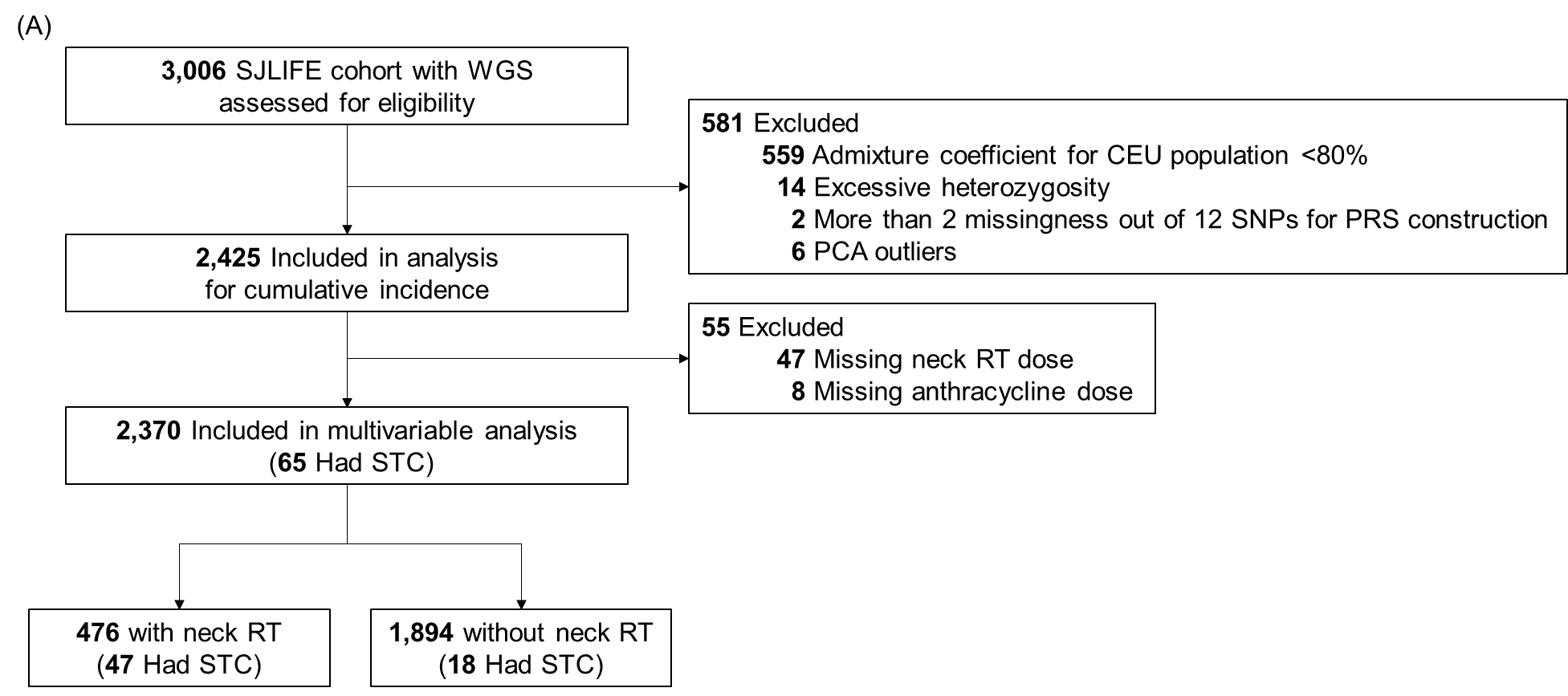 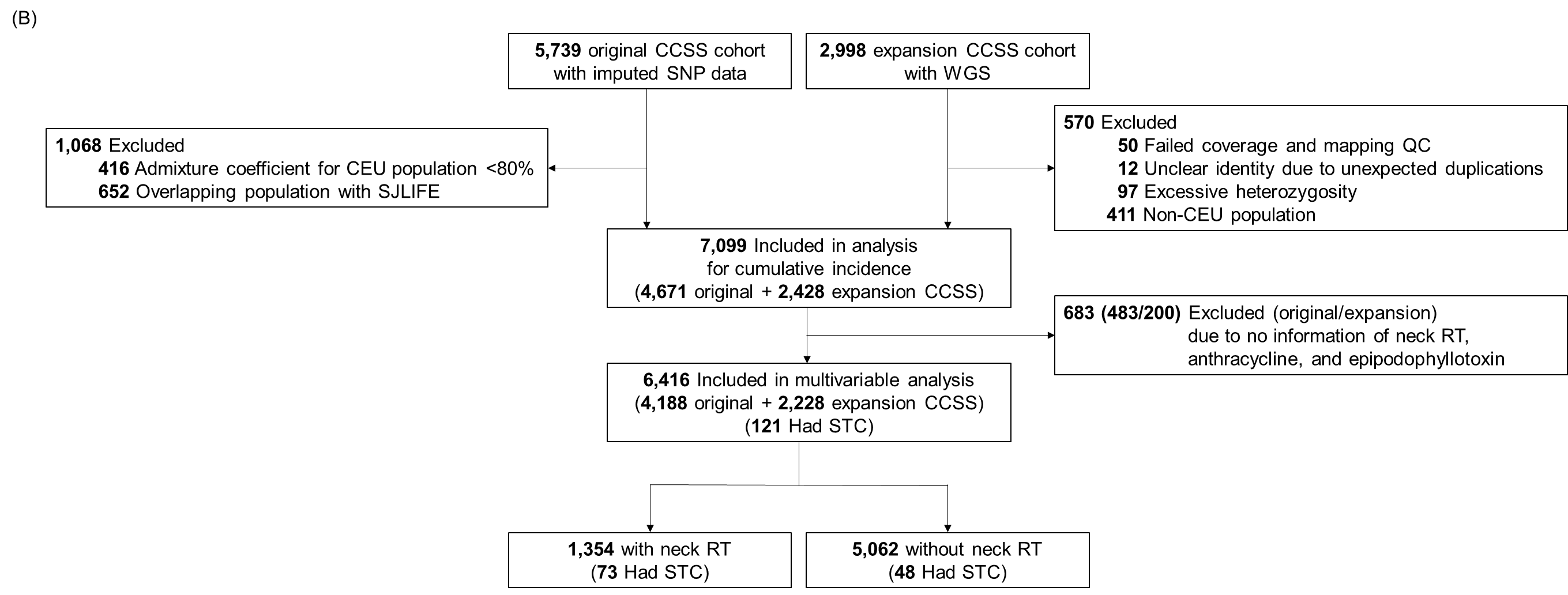 Abbreviations: St. Jude Lifetime (SJLIFE), CCSS (Childhood Cancer Survivor Study), whole-genome sequencing (WGS), SNP (single-nucleotide polymorphism, PRS (polygenic risk score), PCA (Principal component analysis), RT (radiation therapy), and STC (subsequent thyroid cancer)Supplementary Figure S2. Cumulative incidence of STC by neck-RT exposure. (A) SJLIFE (B) CCSS   									(B)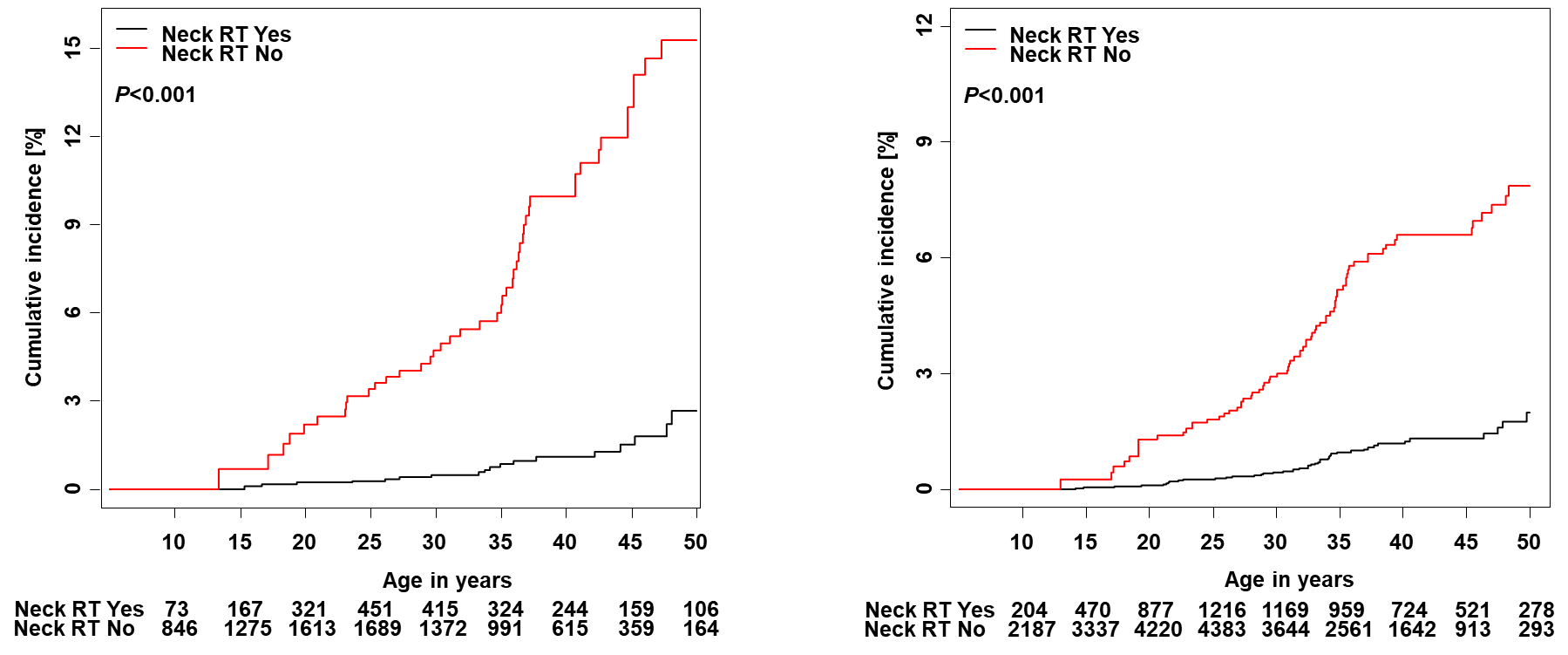 Abbreviations: STC (subsequent thyroid cancer), RT (radiation therapy), St. Jude Lifetime (SJLIFE), and CCSS (Childhood Cancer Survivor Study)References1.	Morton LM, Sampson JN, Armstrong GT, Chen TH, Hudson MM, Karlins E, et al. Genome-Wide Association Study to Identify Susceptibility Loci That Modify Radiation-Related Risk for Breast Cancer After Childhood Cancer. Journal of the National Cancer Institute 2017;109(11) doi 10.1093/jnci/djx058.2.	Wang Z, Wilson CL, Armstrong GT, Hudson MM, Zhang J, Nichols KE, et al. Association of Germline BRCA2 Mutations With the Risk of Pediatric or Adolescent Non-Hodgkin Lymphoma. JAMA Oncol 2019 doi 10.1001/jamaoncol.2019.2203.3.	Feijen EAM, Leisenring WM, Stratton KL, Ness KK, van der Pal HJH, van Dalen EC, et al. Derivation of Anthracycline and Anthraquinone Equivalence Ratios to Doxorubicin for Late-Onset Cardiotoxicity. JAMA Oncol 2019;5(6):864-71 doi 10.1001/jamaoncol.2018.6634.Supplementary Table S1. Previously identified susceptibility loci associated with the risk of thyroid cancerSupplementary Table S1. Previously identified susceptibility loci associated with the risk of thyroid cancerSupplementary Table S1. Previously identified susceptibility loci associated with the risk of thyroid cancerSupplementary Table S1. Previously identified susceptibility loci associated with the risk of thyroid cancerSupplementary Table S1. Previously identified susceptibility loci associated with the risk of thyroid cancerSupplementary Table S1. Previously identified susceptibility loci associated with the risk of thyroid cancerSupplementary Table S1. Previously identified susceptibility loci associated with the risk of thyroid cancerSupplementary Table S1. Previously identified susceptibility loci associated with the risk of thyroid cancerSupplementary Table S1. Previously identified susceptibility loci associated with the risk of thyroid cancerSupplementary Table S1. Previously identified susceptibility loci associated with the risk of thyroid cancerSNPRegionMapped geneRARAFOR(95% CI)Reported traitStudyExclusion criteria on SNP selection PRSrs121299381q42.2PCNXL2A0.801.32(1.20-1.43)Thyroid cancerGudmundsson et al. 2017Includedrs116938062q35DIRC3C0.321.43(1.33-1.54)Thyroid cancerGudmundsson et al. 2017Includedrs67932953q26.2LRRC34T0.801.23(1.15-1.33)Thyroid cancerGudmundsson et al. 2017Includedrs100696905p15.33TERTT0.281.20(1.12-1.29)Thyroid cancerGudmundsson et al. 2017Includedrs732274985q22.1EPB41L4AA0.871.37(1.23-1.49)Thyroid cancerGudmundsson et al. 2017Includedrs24660768p12NRG1G0.481.32(1.23-1.41)Thyroid cancerGudmundsson et al. 2017Includedrs15886359q22.33KRT18P13, FOXE1A0.401.69(1.59-1.82)Thyroid cancerGudmundsson et al. 2017Includedrs790258710q24.33LOC102724351, OBFC1T0.111.41(1.27-1.56)Thyroid cancerGudmundsson et al. 2017Includedrs36818714q13.2LOC105370452G0.581.39(1.30-1.47)Thyroid cancerGudmundsson et al. 2017Includedrs11690937414q13.3LOC107984003, RN7SKP21T0.031.81(1.57-2.08)Thyroid cancerGudmundsson et al. 2017Includedrs228926115q22.33SMAD3C0.681.23(1.15-1.32)Thyroid cancerGudmundsson et al. 2017Includedrs5606213515q22.33SMAD3T0.251.24(1.16-1.34)Thyroid cancerGudmundsson et al. 2017Includedrs49150761p13.3VAV3T0.701.34NRPapillary thyroid cancerSon et al. 2017Asian studyrs46492951q42.2PCNXL2T0.821.45NRPapillary thyroid cancerSon et al. 2017Asian studyrs9664232q35DIRC3C0.441.34(1.22-1.47)Thyroid cancerGudmundsson et al. 2012In strong LD with rs11693806 which was included in another study with larger sample sizers67599522q35DIRC3T0.431.25(1.16-1.34)Thyroid cancerKöhler et al. 2013In strong LD with rs11693806 which was included in another study with larger sample sizers129905032q35DIRC3G0.631.38NRPapillary thyroid cancerSon et al. 2017Asian studyrs98582713p14.2LOC105377110G0.431.30NRPapillary thyroid cancerSon et al. 2017Asian studyrs18745644q21.1LOC107986291, LOC105377294G0.691.31NRPapillary thyroid cancerSon et al. 2017Asian studyrs24393028p12NRG1G0.351.36(1.23-1.50)Thyroid cancerGudmundsson et al. 2012In strong LD with rs2466076 which was included in another study with larger sample sizers69965858p12NRG1G0.231.43NRPapillary thyroid cancerSon et al. 2017Asian studyrs9655139q22.33KRT18P13, FOXE1A0.341.75(1.59-1.94)Thyroid cancerGudmundsson et al. 2009In perfect LD with rs1588635 which was included in another study with larger sample sizers9655139q22.33KRT18P13, FOXE1ANR1.65(1.43-1.91)Thyroid cancerTakahashi et al. 2010In perfect LD with rs1588635 which was included in another study with larger sample sizers9655139q22.33KRT18P13, FOXE1ANR1.78NRThyroid cancerKöhler et al. 2013Was included in another study has larger sample sizers9655139q22.23KRT18P13, FOXE1A0.341.65(1.49-1.82)Thyroid cancerMancikova et al. 2015Was included in another study has larger sample sizers70373249q22.33C9orf156A0.341.54(1.39-1.70)Thyroid cancerMancikova et al. 2015In strong LD with rs1588635 which was included in another study with larger sample sizers101225419q22.33FOXE1, C9orf156G0.331.54(1.40-1.70)Thyroid cancerMancikova et al. 2015In strong LD with rs1588635 which was included in another study with larger sample sizers727535379q22.33C9orf156C0.071.48NRPapillary thyroid cancerSon et al. 2017Asian studyrs1117583412q.14.3LOC100507065, LOC105369807T0.151.36NRPapillary thyroid cancerSon et al. 2017Asian studyrs3408194714q13.2LINC00609T0.411.25NRPapillary thyroid cancerSon et al. 2017Asian studyrs94428914q13.3PTCSC3, RN7SKP21T0.571.37(1.24-1.52)Thyroid cancerGudmundsson et al. 2009In strong LD with rs368187 which was included in another study with larger sample sizers11690937414q13.3LOC107984003, RN7SKP21T0.022.09(1.68-2.60)Thyroid cancerGudmundsson et al. 2012Was included in another study has larger sample sizeAbbreviations: SNP (single-nucleotide polymorphism), RA (risk allele), RAF (risk allele frequency), OR (odds ratio), NR (not reported), and PRS (polygenic risk score)Abbreviations: SNP (single-nucleotide polymorphism), RA (risk allele), RAF (risk allele frequency), OR (odds ratio), NR (not reported), and PRS (polygenic risk score)Abbreviations: SNP (single-nucleotide polymorphism), RA (risk allele), RAF (risk allele frequency), OR (odds ratio), NR (not reported), and PRS (polygenic risk score)Abbreviations: SNP (single-nucleotide polymorphism), RA (risk allele), RAF (risk allele frequency), OR (odds ratio), NR (not reported), and PRS (polygenic risk score)Abbreviations: SNP (single-nucleotide polymorphism), RA (risk allele), RAF (risk allele frequency), OR (odds ratio), NR (not reported), and PRS (polygenic risk score)Abbreviations: SNP (single-nucleotide polymorphism), RA (risk allele), RAF (risk allele frequency), OR (odds ratio), NR (not reported), and PRS (polygenic risk score)Abbreviations: SNP (single-nucleotide polymorphism), RA (risk allele), RAF (risk allele frequency), OR (odds ratio), NR (not reported), and PRS (polygenic risk score)Abbreviations: SNP (single-nucleotide polymorphism), RA (risk allele), RAF (risk allele frequency), OR (odds ratio), NR (not reported), and PRS (polygenic risk score)Abbreviations: SNP (single-nucleotide polymorphism), RA (risk allele), RAF (risk allele frequency), OR (odds ratio), NR (not reported), and PRS (polygenic risk score)Abbreviations: SNP (single-nucleotide polymorphism), RA (risk allele), RAF (risk allele frequency), OR (odds ratio), NR (not reported), and PRS (polygenic risk score)Supplementary Table S2. The multivariable base clinical model for STC risk in SJLIFEaSupplementary Table S2. The multivariable base clinical model for STC risk in SJLIFEaSupplementary Table S2. The multivariable base clinical model for STC risk in SJLIFEaSupplementary Table S2. The multivariable base clinical model for STC risk in SJLIFEaSelected variablesRR  (95% CI)PAge at diagnosis, years   0-41.00(Ref.)   5-90.28(0.10-0.78)0.015   10-14 1.21(0.62-2.23)0.55   ≥150.62(0.28-1.23)0.17Sex    Men1.00(Ref.)   Women1.49(0.89-2.49)0.13Treatment group   None or others1.00(Ref.)   Epipodophyllotoxin & Anthracycline 2-3 tertiles without neck-RT5.08(1.95-13.23)<0.001   Neck-RT >0-<20 Gy without Epipodophyllotoxin7.73(2.25-26.53)0.001   Neck-RT ≥20-<30 Gy without Epipodophyllotoxin14.30(6.92-29.57)<0.001   Neck-RT ≥30 Gy without Epipodophyllotoxin5.69(2.17-14.90)<0.001   Neck-RT >0-<20 Gy with Epipodophyllotoxin30.68(8.82-106.71)<0.001   Neck-RT ≥20-<30 Gy with Epipodophyllotoxin32.72(13.13-81.59)<0.001   Neck-RT ≥30 Gy with Epipodophyllotoxin13.06(2.86-59.64)<0.001Abbreviations: STC (subsequent thyroid cancer) and RT (radiotherapy)Abbreviations: STC (subsequent thyroid cancer) and RT (radiotherapy)Abbreviations: STC (subsequent thyroid cancer) and RT (radiotherapy)Abbreviations: STC (subsequent thyroid cancer) and RT (radiotherapy)aAdjusted for attained age modeled by restricted cubic splinesaAdjusted for attained age modeled by restricted cubic splinesaAdjusted for attained age modeled by restricted cubic splinesaAdjusted for attained age modeled by restricted cubic splinesSupplementary Table S3. Demographics and treatment characteristics between CEU and non-CEU survivors in SJLIFE and CCSSSupplementary Table S3. Demographics and treatment characteristics between CEU and non-CEU survivors in SJLIFE and CCSSSupplementary Table S3. Demographics and treatment characteristics between CEU and non-CEU survivors in SJLIFE and CCSSSupplementary Table S3. Demographics and treatment characteristics between CEU and non-CEU survivors in SJLIFE and CCSSSupplementary Table S3. Demographics and treatment characteristics between CEU and non-CEU survivors in SJLIFE and CCSSSupplementary Table S3. Demographics and treatment characteristics between CEU and non-CEU survivors in SJLIFE and CCSSSupplementary Table S3. Demographics and treatment characteristics between CEU and non-CEU survivors in SJLIFE and CCSSSJLIFESJLIFESJLIFECCSSCCSSCCSSCEUnon-CEUCEUnon-CEU(N=2,370)(N=546)(N=6,416)(N=707)N (%)N (%)PN (%)N (%)PAge at diagnosis, years0.62<.001   0-4922 (38.9%)213 (39.0%)2391 (37.3%)286 (40.5%)   5-9538 (22.7%)125 (22.9%)1423 (22.2%)189 (26.7%)   10-14532 (22.4%)132 (24.2%)1440 (22.4%)151 (21.4%)   ≥15378 (15.9%)76 (13.9%)1162 (18.1%)81 (11.5%)Sex 0.070.94   Men1,265 (53.4%)268 (49.1%)3058 (47.7%)338 (47.8%)   Women1,105 (46.6%)278 (50.9%)3358 (52.3%)369 (52.2%)Race (Survey based)<0.001<0.001   White, non-Hispanic2,336 (98.6%)55 (10.1%)6024 (96.7%)43 (6.2%)   White, Hispanic22 (0.9%)20 (3.7%)68 (1.1%)48 (7.0%)   Other12 (0.5%)471 (86.3%)136 (2.2%)598 (86.8%)Diagnosis <0.0010.09   Leukemia868 (36.6%)159 (29.1%)1713 (26.7%)212 (30.0%)      Acute lymphoblastic leukemia802 (33.8%)142 (26.0%)1536 (23.9%)190 (26.9%)      Acute myeloid leukemia63 (2.7%)16 (2.9%)144 (2.2%)18 (2.5%)      Other leukemia3 (0.1%)1 (0.2%)33 (0.5%)4 (0.6%)   CNS tumors249 (10.5%)58 (10.6%)1160 (18.0%)130 (18.3%)      Astrocytoma or glioma123 (5.2%)29 (5.3%)720 (11.2%)71 (10.0%)      Medulloblastoma or PNET62 (2.6%)12 (2.2%)271 (4.2%)32 (4.5%)      Ependymoma25 (1.1%)8 (1.5%)169 (2.6%)27 (3.8%)      Other CNS tumors39 (1.6%)9 (1.6%)169 (3%)27 (4%)   Lymphoma474 (20.0%)86 (15.8%)1,373 (21.4%)131 (18.6%)      Hodgkin lymphoma289 (12.2%)55 (10.1%)849 (13.2%)67 (9.5%)      Non-Hodgkin lymphoma185 (7.8%)31 (5.7%)524 (8.2%)64 (9.1%)   Sarcoma306 (12.9%)82 (15.0%)1,028 (7.9%)52 (7.4%)      Ewing sarcoma84 (3.5%)5 (0.9%)194 (3.0%)11 (1.6%)      Osteosarcoma82 (3.5%)32 (5.9%)314 (4.9%)41 (5.8%)      Rhabdomyosarcoma76 (3.2%)24 (4.4%)      Non-rhabdomyosarcoma64 (2.7%)21 (3.8%)      Soft tissue sarcoma520 (8.1%)59 (8.3%)   Embryonal316 (13.3%)102 (18.7%)1108 (17.3%)123 (17.4%)      Wilms tumor152 (6.4%)54 (9.9%)621 (9.7%)75 (10.6%)      Neuroblastoma119 (5.0%)19 (3.5%)487 (7.6%)48 (6.8%)      Germ cell tumor45 (1.9%)29 (5.3%)   Other157 (6.6%)59 (10.8%)34 (0.5%)0 (0.0%)      Retinoblastoma66 (2.8%)31 (5.7%)      Hepatoblastoma16 (0.7%)3 (0.5%)      Melanoma15 (0.6%)3 (0.5%)      Carcinomas26 (1.1%)17 (3.1%)      Other34 (1.4%)5 (0.9%)34 (0.5%)0 (0.0%)Radiation therapy   Neck RT dose, Gy0.12<0.001      None1,894 (79.9%)448 (82.1%)5062 (78.9%)592 (83.7%)      >0-<2059 (2.5%)6 (1.1%)175 (2.7%)17 (2.4%)      ≥20-<30247 (10.4%)48 (8.8%)397 (6.2%)50 (7.1%)      ≥30170 (7.2%)44 (8.1%)782 (12.2%)48 (6.8%)   Anthracycline dose, tertiles0.36<0.001      None988 (41.7%)250 (45.8%)3784 (59.0%)353 (49.9%)      1st tertile464 (19.6%)100 (18.3%)361 (5.6%)66 (9.3%)      2nd tertile456 (19.2%)94 (17.2%)937 (14.6%)135 (19.1%)      3rd tertile462 (19.5%)102 (18.7%)1334 (20.8%)153 (21.6%)   Epipodophyllotoxin dose, tertiles0.55<0.001      None1,532 (64.6%)358 (65.6%)5693 (89.2%)578 (82.7%)      1st tertile271 (11.4%)57 (10.4%)269 (4.2%)39 (5.6%)      2nd tertile282 (11.9%)57 (10.4%)342 (5.4%)58 (8.3%)      3rd tertile285 (12.0%)74 (13.6%)76 (1.2%)24 (3.4%)Treatment group 0.15<0.001   Epipodophyllotoxin & Anthracycline 2-3 tertiles without Neck RT247 (10.4%)45 (8.2%)392 (6.1%)60 (8.5%)   Neck RT >0-<20 Gy without Epipodophyllotoxin39 (1.6%)3 (0.5%)132 (2.1%)12 (1.7%)   Neck RT ≥20-<30 Gy without Epipodophyllotoxin194 (8.2%)40 (7.3%)360 (5.6%)41 (5.8%)   Neck RT ≥30 Gy without Epipodophyllotoxin135 (5.7%)38 (7.0%)741 (11.5%)45 (6.4%)   Neck RT >0-<20 Gy with Epipodophyllotoxin20 (0.8%)3 (0.5%)43 (0.7%)5 (0.7%)   Neck RT ≥20-<30 Gy with Epipodophyllotoxin53 (2.2%)8 (1.5%)37 (0.6%)9 (1.3%)   Neck RT ≥30 Gy with Epipodophyllotoxin35 (1.5%)6 (1.1%)41 (0.6%)3 (0.4%)   None of the above1,647 (69.5%)403 (73.8%)4670 (72.8%)532 (75.2%)Supplementary Table S4. Cumulative incidence of STC by PRS tertiles and age.Supplementary Table S4. Cumulative incidence of STC by PRS tertiles and age.Supplementary Table S4. Cumulative incidence of STC by PRS tertiles and age.Supplementary Table S4. Cumulative incidence of STC by PRS tertiles and age.Supplementary Table S4. Cumulative incidence of STC by PRS tertiles and age.Supplementary Table S4. Cumulative incidence of STC by PRS tertiles and age.Supplementary Table S4. Cumulative incidence of STC by PRS tertiles and age.Supplementary Table S4. Cumulative incidence of STC by PRS tertiles and age.Supplementary Table S4. Cumulative incidence of STC by PRS tertiles and age.Supplementary Table S4. Cumulative incidence of STC by PRS tertiles and age.Supplementary Table S4. Cumulative incidence of STC by PRS tertiles and age.Supplementary Table S4. Cumulative incidence of STC by PRS tertiles and age.Supplementary Table S4. Cumulative incidence of STC by PRS tertiles and age.Supplementary Table S4. Cumulative incidence of STC by PRS tertiles and age.Supplementary Table S4. Cumulative incidence of STC by PRS tertiles and age.Supplementary Table S4. Cumulative incidence of STC by PRS tertiles and age.Supplementary Table S4. Cumulative incidence of STC by PRS tertiles and age.Supplementary Table S4. Cumulative incidence of STC by PRS tertiles and age.Age at follow-upPRS in SJLIFEPRS in SJLIFEPRS in SJLIFEPRS in SJLIFEPRS in SJLIFEPRS in SJLIFEPRS in SJLIFEPRS in SJLIFEPRS in SJLIFEPRS in SJLIFEPRS in CCSSPRS in CCSSPRS in CCSSPRS in CCSSPRS in CCSSPRS in CCSSPRS in CCSSAge at follow-upTertile 1Tertile 1Tertile 1Tertile 2Tertile 2Tertile 2Tertile 3Tertile 3Tertile 1Tertile 1Tertile 1Tertile 1Tertile 2Tertile 2Tertile 2Tertile 3Tertile 3Age at follow-upCI(95% CI)CICI(95% CI)CICI(95% CI)(95% CI)CI(95% CI)CICI(95% CI)CICI(95% CI)Overall survivorsOverall survivorsOverall survivorsOverall survivorsOverall survivorsOverall survivorsOverall survivorsOverall survivorsOverall survivorsOverall survivorsOverall survivorsOverall survivorsOverall survivorsOverall survivorsOverall survivorsOverall survivorsOverall survivorsOverall survivors30 years old0.4(0.0-0.9)1.21.2(0.3-2.0)2.12.1(1.0-3.3)(1.0-3.3)0.4(0.0-0.9)1.11.1(0.3-2.0)2.12.1(1.0-3.3)40 years old1.6(0.4-2.8)2.82.8(1.3-4.2)4.84.8(2.9-6.6)(2.9-6.6)1.6(0.4-2.8)2.72.7(1.3-4.2)4.84.8(2.9-6.6)50 years old2.7(0.8-4.5)6.76.7(3.3-10.0)8.18.1(5.0-11.2)(5.0-11.2)2.7(0.8-4.5)6.76.7(3.3-10.0)8.18.1(5.0-11.2)Survivors with neck-RTSurvivors with neck-RTSurvivors with neck-RTSurvivors with neck-RTSurvivors with neck-RTSurvivors with neck-RTSurvivors with neck-RTSurvivors with neck-RTSurvivors with neck-RTSurvivors with neck-RTSurvivors with neck-RTSurvivors with neck-RTSurvivors with neck-RTSurvivors with neck-RTSurvivors with neck-RTSurvivors with neck-RTSurvivors with neck-RTSurvivors with neck-RT30 years old2.5(0.0-7.1)4.04.0(0.0-7.9)7.67.6(3.1-11.8)(3.1-11.8)0.9(0.0-1.8)4.44.4(1.9-6.9)3.33.3(1.3-5.3)40 years old5.4(0.0-10.9)10.010.0(4.1-15.6)14.114.1(7.9-19.9)(7.9-19.9)3.6(1.7-5.5)7.57.5(4.4-10.5)8.68.6(5.5-11.6)50 years old9.1(1.4-16.1)14.214.2(6.7-21.1)22.022.0(13.4-29.7)(13.4-29.7)4.2(2.0-6.3)9.69.6(5.7-13.3)10.010.0(6.4-13.4)Survivors without neck-RTSurvivors without neck-RTSurvivors without neck-RTSurvivors without neck-RTSurvivors without neck-RTSurvivors without neck-RTSurvivors without neck-RTSurvivors without neck-RTSurvivors without neck-RTSurvivors without neck-RTSurvivors without neck-RTSurvivors without neck-RTSurvivors without neck-RTSurvivors without neck-RTSurvivors without neck-RTSurvivors without neck-RTSurvivors without neck-RTSurvivors without neck-RT30 years old0.2(0.0-0.6)0.60.6(0.0-1.3)0.60.6(0.0-1.3)(0.0-1.3)0.1(0.0-0.2)0.30.3(0.0-0.6)0.90.9(0.4-1.4)40 years old0.2(0.0-0.6)0.60.6(0.0-1.3)1.81.8(0.4-3.2)(0.4-3.2)0.1(0.0-0.21.11.1(0.5-1.7)1.81.8(1.0-2.6)50 years old0.8(0.0-1.7)4.54.5(0.5-8.4)2.62.6(0.5-4.6)(0.5-4.6)0.1(0.0-0.2)1.61.6(0.4-2.7)3.73.7(1.7-5.7)Abbreviations: STC (subsequent thyroid cancer), PRS (polygenic risk factor), SJLIFE (St. Jude Lifetime Cohort Study), CCSS (Childhood Cancer Survivor Study), CI (cumulative incidence) and RT (radiation therapy)Abbreviations: STC (subsequent thyroid cancer), PRS (polygenic risk factor), SJLIFE (St. Jude Lifetime Cohort Study), CCSS (Childhood Cancer Survivor Study), CI (cumulative incidence) and RT (radiation therapy)Abbreviations: STC (subsequent thyroid cancer), PRS (polygenic risk factor), SJLIFE (St. Jude Lifetime Cohort Study), CCSS (Childhood Cancer Survivor Study), CI (cumulative incidence) and RT (radiation therapy)Abbreviations: STC (subsequent thyroid cancer), PRS (polygenic risk factor), SJLIFE (St. Jude Lifetime Cohort Study), CCSS (Childhood Cancer Survivor Study), CI (cumulative incidence) and RT (radiation therapy)Abbreviations: STC (subsequent thyroid cancer), PRS (polygenic risk factor), SJLIFE (St. Jude Lifetime Cohort Study), CCSS (Childhood Cancer Survivor Study), CI (cumulative incidence) and RT (radiation therapy)Abbreviations: STC (subsequent thyroid cancer), PRS (polygenic risk factor), SJLIFE (St. Jude Lifetime Cohort Study), CCSS (Childhood Cancer Survivor Study), CI (cumulative incidence) and RT (radiation therapy)Abbreviations: STC (subsequent thyroid cancer), PRS (polygenic risk factor), SJLIFE (St. Jude Lifetime Cohort Study), CCSS (Childhood Cancer Survivor Study), CI (cumulative incidence) and RT (radiation therapy)Abbreviations: STC (subsequent thyroid cancer), PRS (polygenic risk factor), SJLIFE (St. Jude Lifetime Cohort Study), CCSS (Childhood Cancer Survivor Study), CI (cumulative incidence) and RT (radiation therapy)Abbreviations: STC (subsequent thyroid cancer), PRS (polygenic risk factor), SJLIFE (St. Jude Lifetime Cohort Study), CCSS (Childhood Cancer Survivor Study), CI (cumulative incidence) and RT (radiation therapy)Abbreviations: STC (subsequent thyroid cancer), PRS (polygenic risk factor), SJLIFE (St. Jude Lifetime Cohort Study), CCSS (Childhood Cancer Survivor Study), CI (cumulative incidence) and RT (radiation therapy)Abbreviations: STC (subsequent thyroid cancer), PRS (polygenic risk factor), SJLIFE (St. Jude Lifetime Cohort Study), CCSS (Childhood Cancer Survivor Study), CI (cumulative incidence) and RT (radiation therapy)Abbreviations: STC (subsequent thyroid cancer), PRS (polygenic risk factor), SJLIFE (St. Jude Lifetime Cohort Study), CCSS (Childhood Cancer Survivor Study), CI (cumulative incidence) and RT (radiation therapy)Abbreviations: STC (subsequent thyroid cancer), PRS (polygenic risk factor), SJLIFE (St. Jude Lifetime Cohort Study), CCSS (Childhood Cancer Survivor Study), CI (cumulative incidence) and RT (radiation therapy)Abbreviations: STC (subsequent thyroid cancer), PRS (polygenic risk factor), SJLIFE (St. Jude Lifetime Cohort Study), CCSS (Childhood Cancer Survivor Study), CI (cumulative incidence) and RT (radiation therapy)Abbreviations: STC (subsequent thyroid cancer), PRS (polygenic risk factor), SJLIFE (St. Jude Lifetime Cohort Study), CCSS (Childhood Cancer Survivor Study), CI (cumulative incidence) and RT (radiation therapy)Abbreviations: STC (subsequent thyroid cancer), PRS (polygenic risk factor), SJLIFE (St. Jude Lifetime Cohort Study), CCSS (Childhood Cancer Survivor Study), CI (cumulative incidence) and RT (radiation therapy)Abbreviations: STC (subsequent thyroid cancer), PRS (polygenic risk factor), SJLIFE (St. Jude Lifetime Cohort Study), CCSS (Childhood Cancer Survivor Study), CI (cumulative incidence) and RT (radiation therapy)Abbreviations: STC (subsequent thyroid cancer), PRS (polygenic risk factor), SJLIFE (St. Jude Lifetime Cohort Study), CCSS (Childhood Cancer Survivor Study), CI (cumulative incidence) and RT (radiation therapy)Supplementary Table S5. Cumulative incidence of STC by neck-RT and age.Supplementary Table S5. Cumulative incidence of STC by neck-RT and age.Supplementary Table S5. Cumulative incidence of STC by neck-RT and age.Supplementary Table S5. Cumulative incidence of STC by neck-RT and age.Supplementary Table S5. Cumulative incidence of STC by neck-RT and age.Supplementary Table S5. Cumulative incidence of STC by neck-RT and age.Supplementary Table S5. Cumulative incidence of STC by neck-RT and age.Supplementary Table S5. Cumulative incidence of STC by neck-RT and age.Supplementary Table S5. Cumulative incidence of STC by neck-RT and age.Age at follow-upSJLIFESJLIFESJLIFESJLIFECCSSCCSSCCSSCCSSAge at follow-upSurvivors with neck-RTSurvivors with neck-RTSurvivors without neck-RTSurvivors without neck-RTSurvivors with neck-RTSurvivors with neck-RTSurvivors without neck-RTSurvivors without neck-RTAge at follow-upCI(95%_CI)CI(95%_CI)CI(95%_CI)CI(95%_CI)30 years old4.7(0.0-7.1)0.5(0.0-7.8)2.9(0.0-1.8)0.4(1.9-6.9)40 years old10.0(0.0-10.9)1.1(4.1-15.4)6.6(1.7-5.5)1.2(4.4-10.5)50 years old15.3(1.4-16.1)2.6(6.6-21.0)7.9(2.0-6.3)2.0(5.7-13.3)Abbreviations: STC (subsequent thyroid cancer), SJLIFE (St. Jude Lifetime Cohort Study), CCSS (Childhood Cancer Survivor Study), CI (cumulative incidence), 95%_CI (95% confidence interval), and RT (radiation therapy).Abbreviations: STC (subsequent thyroid cancer), SJLIFE (St. Jude Lifetime Cohort Study), CCSS (Childhood Cancer Survivor Study), CI (cumulative incidence), 95%_CI (95% confidence interval), and RT (radiation therapy).Abbreviations: STC (subsequent thyroid cancer), SJLIFE (St. Jude Lifetime Cohort Study), CCSS (Childhood Cancer Survivor Study), CI (cumulative incidence), 95%_CI (95% confidence interval), and RT (radiation therapy).Abbreviations: STC (subsequent thyroid cancer), SJLIFE (St. Jude Lifetime Cohort Study), CCSS (Childhood Cancer Survivor Study), CI (cumulative incidence), 95%_CI (95% confidence interval), and RT (radiation therapy).Abbreviations: STC (subsequent thyroid cancer), SJLIFE (St. Jude Lifetime Cohort Study), CCSS (Childhood Cancer Survivor Study), CI (cumulative incidence), 95%_CI (95% confidence interval), and RT (radiation therapy).Abbreviations: STC (subsequent thyroid cancer), SJLIFE (St. Jude Lifetime Cohort Study), CCSS (Childhood Cancer Survivor Study), CI (cumulative incidence), 95%_CI (95% confidence interval), and RT (radiation therapy).Abbreviations: STC (subsequent thyroid cancer), SJLIFE (St. Jude Lifetime Cohort Study), CCSS (Childhood Cancer Survivor Study), CI (cumulative incidence), 95%_CI (95% confidence interval), and RT (radiation therapy).Abbreviations: STC (subsequent thyroid cancer), SJLIFE (St. Jude Lifetime Cohort Study), CCSS (Childhood Cancer Survivor Study), CI (cumulative incidence), 95%_CI (95% confidence interval), and RT (radiation therapy).Abbreviations: STC (subsequent thyroid cancer), SJLIFE (St. Jude Lifetime Cohort Study), CCSS (Childhood Cancer Survivor Study), CI (cumulative incidence), 95%_CI (95% confidence interval), and RT (radiation therapy).Supplementary Table S6. Model-predicted lifetime risk of STC at age of 20, 30, 40, and 50 years by sex in SJLIFESupplementary Table S6. Model-predicted lifetime risk of STC at age of 20, 30, 40, and 50 years by sex in SJLIFESupplementary Table S6. Model-predicted lifetime risk of STC at age of 20, 30, 40, and 50 years by sex in SJLIFESupplementary Table S6. Model-predicted lifetime risk of STC at age of 20, 30, 40, and 50 years by sex in SJLIFESupplementary Table S6. Model-predicted lifetime risk of STC at age of 20, 30, 40, and 50 years by sex in SJLIFESupplementary Table S6. Model-predicted lifetime risk of STC at age of 20, 30, 40, and 50 years by sex in SJLIFE(A) Male survivors at age of 20 years old(A) Male survivors at age of 20 years old(A) Male survivors at age of 20 years old(A) Male survivors at age of 20 years old(A) Male survivors at age of 20 years old(A) Male survivors at age of 20 years oldAge at primary diagnosisTreatment groupPRS (1st tertile)PRS (2nd tertile)PRS (3rd tertile)Overall0-4Anthracycline 2-3 tertiles without Neck RT0.1 (0.0 - 0.2)0.1 (0.1 - 0.4)0.2 (0.1 - 0.6)0.2 (0.1 - 0.4)0-4Neck RT >0-<20 Gy without Epipodophyllotoxin0.4 (0.2 - 1.1)0.7 (0.3 - 1.7)1.0 (0.4 - 2.6)0.8 (0.3 - 2.2)0-4Neck RT ≥20-<30 Gy without Epipodophyllotoxin0.7 (0.3 - 1.7)1.0 (0.4 - 2.6)1.6 (0.6 - 4.0)1.2 (0.4 - 3.4)0-4Neck RT ≥30 Gy without Epipodophyllotoxin1.3 (0.5 - 3.4)2.0 (0.8 - 5.1)3.1 (1.2 - 7.8)2.2 (0.8 - 6.1)0-4Neck RT >0-<20 Gy with Epipodophyllotoxin0.5 (0.2 - 1.3)0.8 (0.3 - 2.0)1.2 (0.5 - 3.1)0.9 (0.3 - 2.5)0-4Neck RT ≥20-<30 Gy with Epipodophyllotoxin3.3 (1.3 - 8.1)4.9 (2.0 - 12.1)7.6 (3.0 - 18.2)4.7 (1.7 - 12.7)0-4Neck RT ≥30 Gy with Epipodophyllotoxin2.6 (1.0 - 6.5)3.9 (1.6 - 9.7)6.0 (2.4 - 14.7)5.0 (1.8 - 13.5)0-4None of the above1.2 (0.5 - 3.1)1.9 (0.7 - 4.7)2.9 (1.1 - 7.2)2.0 (0.7 - 5.6)5-9Anthracycline 2-3 tertiles without Neck RT0.0 (0.0 - 0.1)0.0 (0.0 - 0.1)0.1 (0.0 - 0.2)0.0 (0.0 - 0.1)5-9Neck RT >0-<20 Gy without Epipodophyllotoxin0.1 (0.0 - 0.3)0.2 (0.1 - 0.5)0.3 (0.1 - 0.7)0.2 (0.1 - 0.6)5-9Neck RT ≥20-<30 Gy without Epipodophyllotoxin0.2 (0.1 - 0.5)0.3 (0.1 - 0.7)0.4 (0.2 - 1.1)0.3 (0.1 - 1.0)5-9Neck RT ≥30 Gy without Epipodophyllotoxin0.4 (0.1 - 0.9)0.6 (0.2 - 1.4)0.9 (0.3 - 2.2)0.6 (0.2 - 1.8)5-9Neck RT >0-<20 Gy with Epipodophyllotoxin0.1 (0.1 - 0.4)0.2 (0.1 - 0.6)0.3 (0.1 - 0.9)0.3 (0.1 - 0.7)5-9Neck RT ≥20-<30 Gy with Epipodophyllotoxin0.9 (0.4 - 2.3)1.4 (0.5 - 3.5)2.2 (0.9 - 5.4)1.3 (0.5 - 3.8)5-9Neck RT ≥30 Gy with Epipodophyllotoxin0.7 (0.3 - 1.8)1.1 (0.4 - 2.8)1.7 (0.7 - 4.3)1.4 (0.5 - 4.0)5-9None of the above0.3 (0.1 - 0.9)0.5 (0.2 - 1.3)0.8 (0.3 - 2.0)0.6 (0.2 - 1.6)10-14Anthracycline 2-3 tertiles without Neck RT0.1 (0.0 - 0.3)0.2 (0.1 - 0.4)0.3 (0.1 - 0.7)0.2 (0.1 - 0.5)10-14Neck RT >0-<20 Gy without Epipodophyllotoxin0.5 (0.2 - 1.3)0.8 (0.3 - 2.0)1.2 (0.5 - 3.2)1.0 (0.3 - 2.7)10-14Neck RT ≥20-<30 Gy without Epipodophyllotoxin0.8 (0.3 - 2.0)1.2 (0.5 - 3.1)1.9 (0.7 - 4.7)1.5 (0.5 - 4.1)10-14Neck RT ≥30 Gy without Epipodophyllotoxin1.6 (0.6 - 4.0)2.4 (1.0 - 6.1)3.7 (1.5 - 9.2)2.7 (1.0 - 7.4)10-14Neck RT >0-<20 Gy with Epipodophyllotoxin0.6 (0.2 - 1.6)0.9 (0.4 - 2.4)1.5 (0.6 - 3.7)1.1 (0.4 - 3.0)10-14Neck RT ≥20-<30 Gy with Epipodophyllotoxin3.9 (1.5 - 9.6)5.9 (2.3 - 14.3)9.0 (3.6 - 21.3)5.6 (2.0 - 15.2)10-14Neck RT ≥30 Gy with Epipodophyllotoxin3.1 (1.2 - 7.7)4.7 (1.9 - 11.5)7.2 (2.9 - 17.3)6.0 (2.2 - 16.1)10-14None of the above1.5 (0.6 - 3.7)2.2 (0.9 - 5.6)3.4 (1.4 - 8.5)2.4 (0.9 - 6.8)15+Anthracycline 2-3 tertiles without Neck RT0.1 (0.0 - 0.1)0.1 (0.0 - 0.2)0.1 (0.1 - 0.3)0.1 (0.0 - 0.3)15+Neck RT >0-<20 Gy without Epipodophyllotoxin0.3 (0.1 - 0.7)0.4 (0.2 - 1.1)0.6 (0.3 - 1.6)0.5 (0.2 - 1.4)15+Neck RT ≥20-<30 Gy without Epipodophyllotoxin0.4 (0.2 - 1.0)0.6 (0.2 - 1.6)1.0 (0.4 - 2.4)0.8 (0.3 - 2.1)15+Neck RT ≥30 Gy without Epipodophyllotoxin0.8 (0.3 - 2.1)1.2 (0.5 - 3.1)1.9 (0.8 - 4.8)1.4 (0.5 - 3.9)15+Neck RT >0-<20 Gy with Epipodophyllotoxin0.3 (0.1 - 0.8)0.5 (0.2 - 1.2)0.7 (0.3 - 1.9)0.6 (0.2 - 1.6)15+Neck RT ≥20-<30 Gy with Epipodophyllotoxin2.0 (0.8 - 5.0)3.0 (1.2 - 7.6)4.7 (1.9 - 11.5)2.9 (1.0 - 8.1)15+Neck RT ≥30 Gy with Epipodophyllotoxin1.6 (0.6 - 4.0)2.4 (1.0 - 6.1)3.7 (1.5 - 9.2)3.1 (1.1 - 8.6)15+None of the above0.7 (0.3 - 1.9)1.1 (0.4 - 2.9)1.8 (0.7 - 4.4)1.3 (0.4 - 3.5)(B) Male survivors at age of 30 years old(B) Male survivors at age of 30 years old(B) Male survivors at age of 30 years old(B) Male survivors at age of 30 years old(B) Male survivors at age of 30 years old(B) Male survivors at age of 30 years oldAge at primary diagnosisTreatment groupPRS (1st tertile)PRS (2nd tertile)PRS (3rd tertile)Overall0-4Anthracycline 2-3 tertiles without Neck RT1.4 (0.6 - 3.1)2.2 (1.0 - 4.7)3.3 (1.5 - 7.2)2.6 (1.2 - 5.4)0-4Neck RT >0-<20 Gy without Epipodophyllotoxin2.8 (1.3 - 6.1)4.3 (2.0 - 9.2)6.6 (3.0 - 14.0)4.7 (2.2 - 9.8)0-4Neck RT ≥20-<30 Gy without Epipodophyllotoxin1.1 (0.5 - 2.4)1.7 (0.8 - 3.7)2.6 (1.2 - 5.6)1.9 (0.9 - 4.0)0-4Neck RT ≥30 Gy without Epipodophyllotoxin6.9 (3.2 - 14.5)10.3 (4.8 - 21.3)15.5 (7.4 - 31.0)9.8 (4.7 - 19.8)0-4Neck RT >0-<20 Gy with Epipodophyllotoxin5.5 (2.5 - 11.7)8.3 (3.8 - 17.3)12.5 (5.9 - 25.5)10.4 (5.0 - 21.0)0-4Neck RT ≥20-<30 Gy with Epipodophyllotoxin2.6 (1.2 - 5.6)3.9 (1.8 - 8.5)6.1 (2.8 - 12.9)4.3 (2.0 - 9.0)0-4Neck RT ≥30 Gy with Epipodophyllotoxin0.2 (0.1 - 0.4)0.3 (0.1 - 0.7)0.5 (0.2 - 1.0)0.3 (0.2 - 0.7)0-4None of the above0.9 (0.4 - 2.1)1.4 (0.7 - 3.2)2.2 (1.0 - 4.9)1.7 (0.8 - 3.6)5-9Anthracycline 2-3 tertiles without Neck RT0.4 (0.2 - 0.9)0.6 (0.3 - 1.3)0.9 (0.4 - 2.1)0.7 (0.3 - 1.6)5-9Neck RT >0-<20 Gy without Epipodophyllotoxin0.8 (0.4 - 1.7)1.2 (0.6 - 2.7)1.9 (0.9 - 4.1)1.3 (0.6 - 2.9)5-9Neck RT ≥20-<30 Gy without Epipodophyllotoxin0.3 (0.1 - 0.7)0.5 (0.2 - 1.0)0.7 (0.3 - 1.6)0.5 (0.3 - 1.1)5-9Neck RT ≥30 Gy without Epipodophyllotoxin1.9 (0.9 - 4.2)3.0 (1.4 - 6.4)4.6 (2.1 - 9.8)2.9 (1.3 - 6.0)5-9Neck RT >0-<20 Gy with Epipodophyllotoxin1.5 (0.7 - 3.4)2.4 (1.1 - 5.1)3.6 (1.7 - 7.8)3.0 (1.4 - 6.4)5-9Neck RT ≥20-<30 Gy with Epipodophyllotoxin0.7 (0.3 - 1.6)1.1 (0.5 - 2.4)1.7 (0.8 - 3.7)1.2 (0.6 - 2.6)5-9Neck RT ≥30 Gy with Epipodophyllotoxin0.1 (0.0 - 0.1)0.1 (0.0 - 0.2)0.1 (0.1 - 0.3)0.1 (0.0 - 0.2)5-9None of the above0.3 (0.1 - 0.6)0.4 (0.2 - 0.9)0.6 (0.3 - 1.4)0.5 (0.2 - 1.0)10-14Anthracycline 2-3 tertiles without Neck RT1.7 (0.8 - 3.7)2.6 (1.2 - 5.6)4.0 (1.8 - 8.6)3.1 (1.5 - 6.5)10-14Neck RT >0-<20 Gy without Epipodophyllotoxin3.4 (1.5 - 7.3)5.1 (2.4 - 10.9)7.8 (3.6 - 16.5)5.6 (2.7 - 11.7)10-14Neck RT ≥20-<30 Gy without Epipodophyllotoxin1.3 (0.6 - 2.9)2.0 (0.9 - 4.4)3.1 (1.4 - 6.7)2.3 (1.1 - 4.8)10-14Neck RT ≥30 Gy without Epipodophyllotoxin8.1 (3.8 - 17.1)12.2 (5.7 - 24.9)18.2 (8.7 - 35.9)11.7 (5.7 - 23.4)10-14Neck RT >0-<20 Gy with Epipodophyllotoxin6.5 (3.0 - 13.8)9.8 (4.6 - 20.3)14.8 (7.0 - 29.7)12.5 (6.0 - 24.8)10-14Neck RT ≥20-<30 Gy with Epipodophyllotoxin3.1 (1.4 - 6.7)4.7 (2.2 - 10.1)7.2 (3.3 - 15.2)5.2 (2.5 - 10.7)10-14Neck RT ≥30 Gy with Epipodophyllotoxin0.2 (0.1 - 0.5)0.4 (0.2 - 0.8)0.6 (0.3 - 1.2)0.4 (0.2 - 0.9)10-14None of the above1.1 (0.5 - 2.5)1.7 (0.8 - 3.8)2.7 (1.2 - 5.8)2.0 (1.0 - 4.3)15+Anthracycline 2-3 tertiles without Neck RT0.9 (0.4 - 1.9)1.3 (0.6 - 2.9)2.1 (0.9 - 4.5)1.6 (0.8 - 3.4)15+Neck RT >0-<20 Gy without Epipodophyllotoxin1.7 (0.8 - 3.8)2.7 (1.2 - 5.8)4.1 (1.9 - 8.8)3.0 (1.4 - 6.2)15+Neck RT ≥20-<30 Gy without Epipodophyllotoxin0.7 (0.3 - 1.5)1.0 (0.5 - 2.3)1.6 (0.7 - 3.5)1.2 (0.6 - 2.5)15+Neck RT ≥30 Gy without Epipodophyllotoxin4.2 (1.9 - 9.1)6.4 (3.0 - 13.6)9.8 (4.6 - 20.3)6.2 (3.0 - 12.8)15+Neck RT >0-<20 Gy with Epipodophyllotoxin3.4 (1.5 - 7.3)5.1 (2.4 - 11.0)7.8 (3.6 - 16.5)6.6 (3.2 - 13.6)15+Neck RT ≥20-<30 Gy with Epipodophyllotoxin1.6 (0.7 - 3.5)2.4 (1.1 - 5.3)3.7 (1.7 - 8.1)2.7 (1.3 - 5.7)15+Neck RT ≥30 Gy with Epipodophyllotoxin0.1 (0.1 - 0.3)0.2 (0.1 - 0.4)0.3 (0.1 - 0.6)0.2 (0.1 - 0.4)15+None of the above0.6 (0.3 - 1.3)0.9 (0.4 - 1.9)1.4 (0.6 - 3.0)1.1 (0.5 - 2.3)(C) Male survivors at age of 40 years old(C) Male survivors at age of 40 years old(C) Male survivors at age of 40 years old(C) Male survivors at age of 40 years old(C) Male survivors at age of 40 years old(C) Male survivors at age of 40 years oldAge at primary diagnosisTreatment groupPRS (1st tertile)PRS (2nd tertile)PRS (3rd tertile)Overall0-4Anthracycline 2-3 tertiles without Neck RT2.2 (1.0 - 4.8)3.3 (1.5 - 7.2)5.1 (2.4 - 11.0)3.9 (1.7 - 8.6)0-4Neck RT >0-<20 Gy without Epipodophyllotoxin3.3 (1.5 - 7.1)5.0 (2.3 - 10.7)7.6 (3.5 - 16.0)5.8 (2.6 - 12.7)0-4Neck RT ≥20-<30 Gy without Epipodophyllotoxin6.5 (3.0 - 13.7)9.7 (4.5 - 20.3)14.7 (6.9 - 29.6)10.5 (4.8 - 22.3)0-4Neck RT ≥30 Gy without Epipodophyllotoxin2.5 (1.2 - 5.5)3.9 (1.8 - 8.4)5.9 (2.7 - 12.7)4.3 (1.9 - 9.5)0-4Neck RT >0-<20 Gy with Epipodophyllotoxin15.2 (7.2 - 30.6)22.3 (10.8 - 42.8)32.4 (16.3 - 58.0)21.2 (10.0 - 41.7)0-4Neck RT ≥20-<30 Gy with Epipodophyllotoxin12.3 (5.8 - 25.1)18.2 (8.7 - 35.8)26.7 (13.2 - 49.7)22.5 (10.6 - 43.8)0-4Neck RT ≥30 Gy with Epipodophyllotoxin5.9 (2.7 - 12.7)8.9 (4.2 - 18.7)13.5 (6.4 - 27.5)9.6 (4.4 - 20.5)0-4None of the above0.5 (0.2 - 1.0)0.7 (0.3 - 1.5)1.1 (0.5 - 2.4)0.8 (0.3 - 1.7)5-9Anthracycline 2-3 tertiles without Neck RT0.6 (0.3 - 1.3)0.9 (0.4 - 2.1)1.4 (0.7 - 3.2)1.1 (0.5 - 2.5)5-9Neck RT >0-<20 Gy without Epipodophyllotoxin0.9 (0.4 - 2.0)1.4 (0.6 - 3.1)2.2 (1.0 - 4.7)1.7 (0.7 - 3.8)5-9Neck RT ≥20-<30 Gy without Epipodophyllotoxin1.8 (0.8 - 4.0)2.8 (1.3 - 6.1)4.3 (2.0 - 9.3)3.1 (1.4 - 6.8)5-9Neck RT ≥30 Gy without Epipodophyllotoxin0.7 (0.3 - 1.6)1.1 (0.5 - 2.4)1.7 (0.8 - 3.7)1.2 (0.5 - 2.8)5-9Neck RT >0-<20 Gy with Epipodophyllotoxin4.5 (2.1 - 9.6)6.8 (3.1 - 14.3)10.3 (4.8 - 21.3)6.5 (2.9 - 14.1)5-9Neck RT ≥20-<30 Gy with Epipodophyllotoxin3.6 (1.6 - 7.7)5.4 (2.5 - 11.6)8.3 (3.8 - 17.3)6.9 (3.1 - 15.0)5-9Neck RT ≥30 Gy with Epipodophyllotoxin1.7 (0.8 - 3.7)2.6 (1.2 - 5.6)3.9 (1.8 - 8.5)2.8 (1.3 - 6.3)5-9None of the above0.1 (0.1 - 0.3)0.2 (0.1 - 0.4)0.3 (0.1 - 0.7)0.2 (0.1 - 0.5)10-14Anthracycline 2-3 tertiles without Neck RT2.6 (1.2 - 5.7)4.0 (1.8 - 8.6)6.1 (2.8 - 13.0)4.7 (2.1 - 10.3)10-14Neck RT >0-<20 Gy without Epipodophyllotoxin3.9 (1.8 - 8.4)5.9 (2.7 - 12.6)9.0 (4.2 - 18.9)7.0 (3.2 - 15.2)10-14Neck RT ≥20-<30 Gy without Epipodophyllotoxin7.7 (3.6 - 16.2)11.5 (5.4 - 23.7)17.3 (8.2 - 34.2)12.6 (5.8 - 26.2)10-14Neck RT ≥30 Gy without Epipodophyllotoxin3.0 (1.4 - 6.6)4.6 (2.1 - 9.9)7.1 (3.3 - 14.9)5.2 (2.3 - 11.4)10-14Neck RT >0-<20 Gy with Epipodophyllotoxin17.9 (8.6 - 35.4)26.1 (12.8 - 48.7)37.4 (19.1 - 64.5)25.0 (12.0 - 47.9)10-14Neck RT ≥20-<30 Gy with Epipodophyllotoxin14.5 (6.9 - 29.3)21.3 (10.3 - 41.1)31.0 (15.5 - 56.0)26.5 (12.7 - 50.2)10-14Neck RT ≥30 Gy with Epipodophyllotoxin7.1 (3.3 - 14.9)10.6 (5.0 - 21.9)15.9 (7.6 - 31.9)11.5 (5.3 - 24.3)10-14None of the above0.5 (0.2 - 1.2)0.8 (0.4 - 1.8)1.3 (0.6 - 2.8)0.9 (0.4 - 2.1)15+Anthracycline 2-3 tertiles without Neck RT1.3 (0.6 - 2.9)2.0 (0.9 - 4.5)3.2 (1.4 - 6.8)2.4 (1.1 - 5.4)15+Neck RT >0-<20 Gy without Epipodophyllotoxin2.0 (0.9 - 4.4)3.1 (1.4 - 6.7)4.7 (2.2 - 10.1)3.7 (1.6 - 8.1)15+Neck RT ≥20-<30 Gy without Epipodophyllotoxin4.0 (1.8 - 8.6)6.1 (2.8 - 12.9)9.2 (4.3 - 19.3)6.7 (3.0 - 14.5)15+Neck RT ≥30 Gy without Epipodophyllotoxin1.6 (0.7 - 3.4)2.4 (1.1 - 5.2)3.7 (1.7 - 7.9)2.7 (1.2 - 6.0)15+Neck RT >0-<20 Gy with Epipodophyllotoxin9.6 (4.5 - 20.0)14.3 (6.8 - 28.9)21.3 (10.3 - 41.1)13.8 (6.4 - 28.6)15+Neck RT ≥20-<30 Gy with Epipodophyllotoxin7.7 (3.6 - 16.2)11.5 (5.4 - 23.7)17.3 (8.2 - 34.3)14.6 (6.8 - 30.1)15+Neck RT ≥30 Gy with Epipodophyllotoxin3.7 (1.7 - 7.9)5.6 (2.6 - 11.9)8.5 (3.9 - 17.8)6.1 (2.8 - 13.3)15+None of the above0.3 (0.1 - 0.6)0.4 (0.2 - 0.9)0.7 (0.3 - 1.5)0.5 (0.2 - 1.1)(D) Male survivors at age of 50 years old(D) Male survivors at age of 50 years old(D) Male survivors at age of 50 years old(D) Male survivors at age of 50 years old(D) Male survivors at age of 50 years old(D) Male survivors at age of 50 years oldAge at primary diagnosisTreatment groupPRS (1st tertile)PRS (2nd tertile)PRS (3rd tertile)Overall0-4Anthracycline 2-3 tertiles without Neck RT4.3 (1.9 - 9.7)6.4 (2.8 - 14.4)9.8 (4.4 - 21.4)7.4 (3.6 - 15.2)0-4Neck RT >0-<20 Gy without Epipodophyllotoxin6.3 (2.8 - 14.2)9.5 (4.2 - 20.9)14.4 (6.5 - 30.5)11.1 (5.4 - 22.1)0-4Neck RT ≥20-<30 Gy without Epipodophyllotoxin12.3 (5.5 - 26.4)18.2 (8.3 - 37.5)26.8 (12.6 - 51.7)19.5 (9.8 - 37.0)0-4Neck RT ≥30 Gy without Epipodophyllotoxin4.9 (2.2 - 11.2)7.5 (3.3 - 16.6)11.3 (5.1 - 24.5)8.3 (4.0 - 16.8)0-4Neck RT >0-<20 Gy with Epipodophyllotoxin27.7 (13.1 - 53.1)39.2 (19.3 - 68.7)53.7 (28.2 - 83.5)37.3 (19.8 - 62.9)0-4Neck RT ≥20-<30 Gy with Epipodophyllotoxin22.7 (10.5 - 45.2)32.6 (15.6 - 60.2)45.7 (23.1 - 76.0)39.2 (20.9 - 65.3)0-4Neck RT ≥30 Gy with Epipodophyllotoxin11.3 (5.1 - 24.5)16.8 (7.6 - 35.0)24.9 (11.6 - 48.7)18.0 (8.9 - 34.4)0-4None of the above0.9 (0.4 - 2.1)1.4 (0.6 - 3.2)2.1 (0.9 - 4.9)1.5 (0.7 - 3.2)5-9Anthracycline 2-3 tertiles without Neck RT1.2 (0.5 - 2.8)1.8 (0.8 - 4.2)2.8 (1.2 - 6.5)2.1 (1.0 - 4.5)5-9Neck RT >0-<20 Gy without Epipodophyllotoxin1.8 (0.8 - 4.2)2.7 (1.2 - 6.3)4.2 (1.8 - 9.6)3.3 (1.5 - 6.8)5-9Neck RT ≥20-<30 Gy without Epipodophyllotoxin3.6 (1.6 - 8.2)5.4 (2.4 - 12.2)8.3 (3.7 - 18.3)5.9 (2.8 - 12.2)5-9Neck RT ≥30 Gy without Epipodophyllotoxin1.4 (0.6 - 3.2)2.1 (0.9 - 4.9)3.3 (1.4 - 7.5)2.4 (1.1 - 5.0)5-9Neck RT >0-<20 Gy with Epipodophyllotoxin8.6 (3.8 - 18.9)12.9 (5.8 - 27.5)19.2 (8.8 - 39.3)12.3 (6.0 - 24.3)5-9Neck RT ≥20-<30 Gy with Epipodophyllotoxin6.9 (3.0 - 15.3)10.3 (4.6 - 22.5)15.6 (7.0 - 32.7)13.1 (6.4 - 25.7)5-9Neck RT ≥30 Gy with Epipodophyllotoxin3.3 (1.4 - 7.5)5.0 (2.2 - 11.2)7.6 (3.4 - 16.9)5.4 (2.6 - 11.2)5-9None of the above0.3 (0.1 - 0.6)0.4 (0.2 - 0.9)0.6 (0.3 - 1.4)0.4 (0.2 - 0.9)10-14Anthracycline 2-3 tertiles without Neck RT5.1 (2.2 - 11.4)7.7 (3.4 - 17.0)11.6 (5.2 - 25.0)8.9 (4.3 - 18.0)10-14Neck RT >0-<20 Gy without Epipodophyllotoxin7.5 (3.3 - 16.7)11.3 (5.0 - 24.4)17.0 (7.7 - 35.2)13.2 (6.5 - 26.1)10-14Neck RT ≥20-<30 Gy without Epipodophyllotoxin14.5 (6.5 - 30.7)21.4 (9.8 - 43.0)31.1 (14.8 - 58.1)23.1 (11.7 - 42.8)10-14Neck RT ≥30 Gy without Epipodophyllotoxin5.9 (2.6 - 13.2)8.9 (3.9 - 19.5)13.4 (6.0 - 28.5)9.9 (4.8 - 19.9)10-14Neck RT >0-<20 Gy with Epipodophyllotoxin32.2 (15.4 - 59.6)44.8 (22.6 - 75.0)60.2 (32.7 - 88.4)43.1 (23.4 - 69.8)10-14Neck RT ≥20-<30 Gy with Epipodophyllotoxin26.5 (12.4 - 51.3)37.6 (18.4 - 66.7)51.8 (27.0 - 81.8)45.2 (24.7 - 72.2)10-14Neck RT ≥30 Gy with Epipodophyllotoxin13.4 (6.0 - 28.5)19.8 (9.0 - 40.2)28.9 (13.7 - 54.9)21.3 (10.7 - 40.0)10-14None of the above1.1 (0.5 - 2.5)1.6 (0.7 - 3.8)2.5 (1.1 - 5.8)1.8 (0.9 - 3.8)15+Anthracycline 2-3 tertiles without Neck RT2.6 (1.1 - 6.0)4.0 (1.7 - 9.1)6.1 (2.7 - 13.7)4.7 (2.2 - 9.7)15+Neck RT >0-<20 Gy without Epipodophyllotoxin3.9 (1.7 - 8.9)5.9 (2.6 - 13.3)9.1 (4.0 - 19.9)7.1 (3.4 - 14.4)15+Neck RT ≥20-<30 Gy without Epipodophyllotoxin7.7 (3.4 - 17.1)11.6 (5.2 - 24.9)17.3 (7.9 - 35.9)12.7 (6.2 - 25.0)15+Neck RT ≥30 Gy without Epipodophyllotoxin3.0 (1.3 - 7.0)4.6 (2.0 - 10.5)7.1 (3.1 - 15.8)5.2 (2.5 - 10.8)15+Neck RT >0-<20 Gy with Epipodophyllotoxin18.0 (8.2 - 37.0)26.2 (12.3 - 50.8)37.5 (18.3 - 66.7)25.2 (12.8 - 46.1)15+Neck RT ≥20-<30 Gy with Epipodophyllotoxin14.5 (6.5 - 30.7)21.4 (9.8 - 43.0)31.1 (14.8 - 58.1)26.6 (13.6 - 48.3)15+Neck RT ≥30 Gy with Epipodophyllotoxin7.1 (3.1 - 15.8)10.6 (4.7 - 23.1)16.0 (7.2 - 33.4)11.6 (5.7 - 23.1)15+None of the above0.6 (0.2 - 1.3)0.8 (0.4 - 2.0)1.3 (0.6 - 3.0)0.9 (0.4 - 2.0)(E) Female survivors at age of 20 years old(E) Female survivors at age of 20 years old(E) Female survivors at age of 20 years old(E) Female survivors at age of 20 years old(E) Female survivors at age of 20 years old(E) Female survivors at age of 20 years oldAge at primary diagnosisTreatment groupPRS (1st tertile)PRS (2nd tertile)PRS (3rd tertile)Overall0-4Anthracycline 2-3 tertiles without Neck RT0.7 (0.3 - 1.7)1.0 (0.4 - 2.6)1.6 (0.6 - 3.9)1.2 (0.4 - 3.3)0-4Neck RT >0-<20 Gy without Epipodophyllotoxin1.0 (0.4 - 2.5)1.5 (0.6 - 3.8)2.3 (0.9 - 5.9)1.8 (0.6 - 5.0)0-4Neck RT ≥20-<30 Gy without Epipodophyllotoxin2.0 (0.8 - 5.0)3.0 (1.2 - 7.5)4.7 (1.9 - 11.4)3.3 (1.2 - 9.0)0-4Neck RT ≥30 Gy without Epipodophyllotoxin0.8 (0.3 - 2.0)1.2 (0.5 - 3.0)1.8 (0.7 - 4.6)1.3 (0.5 - 3.7)0-4Neck RT >0-<20 Gy with Epipodophyllotoxin4.8 (1.9 - 11.9)7.3 (2.9 - 17.6)11.1 (4.5 - 25.9)6.9 (2.5 - 18.3)0-4Neck RT ≥20-<30 Gy with Epipodophyllotoxin3.9 (1.5 - 9.5)5.8 (2.3 - 14.2)8.9 (3.6 - 21.2)7.3 (2.7 - 19.4)0-4Neck RT ≥30 Gy with Epipodophyllotoxin1.8 (0.7 - 4.6)2.8 (1.1 - 6.9)4.3 (1.7 - 10.5)3.0 (1.1 - 8.3)0-4None of the above0.1 (0.1 - 0.4)0.2 (0.1 - 0.5)0.3 (0.1 - 0.8)0.2 (0.1 - 0.7)5-9Anthracycline 2-3 tertiles without Neck RT0.2 (0.1 - 0.5)0.3 (0.1 - 0.7)0.4 (0.2 - 1.1)0.3 (0.1 - 0.9)5-9Neck RT >0-<20 Gy without Epipodophyllotoxin0.3 (0.1 - 0.7)0.4 (0.2 - 1.1)0.7 (0.3 - 1.7)0.5 (0.2 - 1.4)5-9Neck RT ≥20-<30 Gy without Epipodophyllotoxin0.6 (0.2 - 1.4)0.8 (0.3 - 2.1)1.3 (0.5 - 3.3)0.9 (0.3 - 2.6)5-9Neck RT ≥30 Gy without Epipodophyllotoxin0.2 (0.1 - 0.5)0.3 (0.1 - 0.8)0.5 (0.2 - 1.3)0.4 (0.1 - 1.1)5-9Neck RT >0-<20 Gy with Epipodophyllotoxin1.4 (0.5 - 3.4)2.1 (0.8 - 5.2)3.2 (1.3 - 8.0)2.0 (0.7 - 5.5)5-9Neck RT ≥20-<30 Gy with Epipodophyllotoxin1.1 (0.4 - 2.7)1.7 (0.7 - 4.2)2.6 (1.0 - 6.4)2.1 (0.8 - 5.9)5-9Neck RT ≥30 Gy with Epipodophyllotoxin0.5 (0.2 - 1.3)0.8 (0.3 - 2.0)1.2 (0.5 - 3.0)0.9 (0.3 - 2.4)5-9None of the above0.0 (0.0 - 0.1)0.1 (0.0 - 0.1)0.1 (0.0 - 0.2)0.1 (0.0 - 0.2)10-14Anthracycline 2-3 tertiles without Neck RT0.8 (0.3 - 2.0)1.2 (0.5 - 3.1)1.9 (0.7 - 4.7)1.4 (0.5 - 4.0)10-14Neck RT >0-<20 Gy without Epipodophyllotoxin1.2 (0.5 - 3.0)1.8 (0.7 - 4.6)2.8 (1.1 - 7.0)2.2 (0.8 - 6.0)10-14Neck RT ≥20-<30 Gy without Epipodophyllotoxin2.4 (0.9 - 5.9)3.6 (1.4 - 8.9)5.5 (2.2 - 13.5)3.9 (1.4 - 10.8)10-14Neck RT ≥30 Gy without Epipodophyllotoxin0.9 (0.4 - 2.3)1.4 (0.6 - 3.5)2.2 (0.9 - 5.4)1.6 (0.6 - 4.4)10-14Neck RT >0-<20 Gy with Epipodophyllotoxin5.8 (2.3 - 14.0)8.7 (3.5 - 20.6)13.1 (5.4 - 30.1)8.3 (3.0 - 21.7)10-14Neck RT ≥20-<30 Gy with Epipodophyllotoxin4.6 (1.8 - 11.3)6.9 (2.8 - 16.8)10.5 (4.3 - 24.8)8.8 (3.2 - 23.0)10-14Neck RT ≥30 Gy with Epipodophyllotoxin2.2 (0.9 - 5.4)3.3 (1.3 - 8.2)5.1 (2.0 - 12.4)3.6 (1.3 - 9.9)10-14None of the above0.2 (0.1 - 0.4)0.3 (0.1 - 0.6)0.4 (0.2 - 1.0)0.3 (0.1 - 0.8)15+Anthracycline 2-3 tertiles without Neck RT0.4 (0.2 - 1.0)0.6 (0.2 - 1.6)1.0 (0.4 - 2.4)0.7 (0.3 - 2.1)15+Neck RT >0-<20 Gy without Epipodophyllotoxin0.6 (0.2 - 1.5)0.9 (0.4 - 2.4)1.4 (0.6 - 3.6)1.1 (0.4 - 3.1)15+Neck RT ≥20-<30 Gy without Epipodophyllotoxin1.2 (0.5 - 3.1)1.9 (0.7 - 4.7)2.9 (1.1 - 7.1)2.1 (0.7 - 5.7)15+Neck RT ≥30 Gy without Epipodophyllotoxin0.5 (0.2 - 1.2)0.7 (0.3 - 1.8)1.1 (0.4 - 2.8)0.8 (0.3 - 2.3)15+Neck RT >0-<20 Gy with Epipodophyllotoxin3.0 (1.2 - 7.4)4.5 (1.8 - 11.1)6.9 (2.8 - 16.7)4.3 (1.6 - 11.8)15+Neck RT ≥20-<30 Gy with Epipodophyllotoxin2.4 (0.9 - 5.9)3.6 (1.4 - 8.9)5.5 (2.2 - 13.5)4.6 (1.7 - 12.6)15+Neck RT ≥30 Gy with Epipodophyllotoxin1.1 (0.4 - 2.8)1.7 (0.7 - 4.3)2.6 (1.0 - 6.6)1.9 (0.7 - 5.2)15+None of the above0.1 (0.0 - 0.2)0.1 (0.1 - 0.3)0.2 (0.1 - 0.5)0.1 (0.1 - 0.4)(F) Female survivors at age of 30 years old(F) Female survivors at age of 30 years old(F) Female survivors at age of 30 years old(F) Female survivors at age of 30 years old(F) Female survivors at age of 30 years old(F) Female survivors at age of 30 years oldAge at primary diagnosisTreatment groupPRS (1st tertile)PRS (2nd tertile)PRS (3rd tertile)Overall0-4Anthracycline 2-3 tertiles without Neck RT1.4 (0.6 - 3.1)2.2 (1.0 - 4.7)3.3 (1.5 - 7.2)2.5 (1.2 - 5.3)0-4Neck RT >0-<20 Gy without Epipodophyllotoxin2.1 (1.0 - 4.6)3.2 (1.5 - 7.0)5.0 (2.3 - 10.6)3.8 (1.8 - 7.9)0-4Neck RT ≥20-<30 Gy without Epipodophyllotoxin4.2 (1.9 - 9.1)6.4 (2.9 - 13.5)9.7 (4.5 - 20.2)6.9 (3.3 - 14.2)0-4Neck RT ≥30 Gy without Epipodophyllotoxin1.6 (0.8 - 3.6)2.5 (1.1 - 5.5)3.9 (1.8 - 8.3)2.8 (1.3 - 5.9)0-4Neck RT >0-<20 Gy with Epipodophyllotoxin10.1 (4.7 - 20.9)15.0 (7.1 - 30.2)22.3 (10.8 - 42.7)14.2 (6.9 - 28.0)0-4Neck RT ≥20-<30 Gy with Epipodophyllotoxin8.1 (3.8 - 17.0)12.1 (5.7 - 24.8)18.1 (8.7 - 35.7)15.1 (7.4 - 29.5)0-4Neck RT ≥30 Gy with Epipodophyllotoxin3.9 (1.8 - 8.3)5.9 (2.7 - 12.5)8.9 (4.2 - 18.6)6.3 (3.0 - 13.0)0-4None of the above0.3 (0.1 - 0.7)0.5 (0.2 - 1.0)0.7 (0.3 - 1.5)0.5 (0.2 - 1.1)5-9Anthracycline 2-3 tertiles without Neck RT0.4 (0.2 - 0.9)0.6 (0.3 - 1.3)0.9 (0.4 - 2.0)0.7 (0.3 - 1.5)5-9Neck RT >0-<20 Gy without Epipodophyllotoxin0.6 (0.3 - 1.3)0.9 (0.4 - 2.0)1.4 (0.6 - 3.1)1.1 (0.5 - 2.3)5-9Neck RT ≥20-<30 Gy without Epipodophyllotoxin1.2 (0.5 - 2.6)1.8 (0.8 - 3.9)2.8 (1.3 - 6.1)2.0 (0.9 - 4.2)5-9Neck RT ≥30 Gy without Epipodophyllotoxin0.5 (0.2 - 1.0)0.7 (0.3 - 1.5)1.1 (0.5 - 2.4)0.8 (0.4 - 1.7)5-9Neck RT >0-<20 Gy with Epipodophyllotoxin2.9 (1.3 - 6.3)4.4 (2.0 - 9.5)6.8 (3.1 - 14.3)4.2 (2.0 - 8.8)5-9Neck RT ≥20-<30 Gy with Epipodophyllotoxin2.3 (1.1 - 5.0)3.5 (1.6 - 7.6)5.4 (2.5 - 11.5)4.5 (2.1 - 9.4)5-9Neck RT ≥30 Gy with Epipodophyllotoxin1.1 (0.5 - 2.4)1.7 (0.8 - 3.6)2.6 (1.2 - 5.6)1.8 (0.9 - 3.9)5-9None of the above0.1 (0.0 - 0.2)0.1 (0.1 - 0.3)0.2 (0.1 - 0.4)0.1 (0.1 - 0.3)10-14Anthracycline 2-3 tertiles without Neck RT1.7 (0.8 - 3.7)2.6 (1.2 - 5.6)4.0 (1.8 - 8.5)3.0 (1.4 - 6.4)10-14Neck RT >0-<20 Gy without Epipodophyllotoxin2.5 (1.2 - 5.5)3.8 (1.8 - 8.3)5.9 (2.7 - 12.6)4.6 (2.2 - 9.5)10-14Neck RT ≥20-<30 Gy without Epipodophyllotoxin5.0 (2.3 - 10.7)7.6 (3.5 - 15.9)11.5 (5.4 - 23.6)8.3 (4.0 - 16.9)10-14Neck RT ≥30 Gy without Epipodophyllotoxin2.0 (0.9 - 4.3)3.0 (1.4 - 6.5)4.6 (2.1 - 9.9)3.4 (1.6 - 7.1)10-14Neck RT >0-<20 Gy with Epipodophyllotoxin11.9 (5.6 - 24.4)17.7 (8.4 - 34.9)26.0 (12.8 - 48.6)16.9 (8.3 - 32.8)10-14Neck RT ≥20-<30 Gy with Epipodophyllotoxin9.6 (4.5 - 19.9)14.3 (6.8 - 28.8)21.3 (10.3 - 41.0)18.0 (8.8 - 34.5)10-14Neck RT ≥30 Gy with Epipodophyllotoxin4.6 (2.1 - 9.9)7.0 (3.2 - 14.7)10.6 (4.9 - 21.9)7.6 (3.6 - 15.5)10-14None of the above0.4 (0.2 - 0.8)0.5 (0.2 - 1.2)0.8 (0.4 - 1.8)0.6 (0.3 - 1.3)15+Anthracycline 2-3 tertiles without Neck RT0.9 (0.4 - 1.9)1.3 (0.6 - 2.9)2.0 (0.9 - 4.5)1.6 (0.7 - 3.3)15+Neck RT >0-<20 Gy without Epipodophyllotoxin1.3 (0.6 - 2.8)2.0 (0.9 - 4.3)3.1 (1.4 - 6.6)2.4 (1.1 - 5.0)15+Neck RT ≥20-<30 Gy without Epipodophyllotoxin2.6 (1.2 - 5.6)3.9 (1.8 - 8.5)6.0 (2.8 - 12.8)4.4 (2.1 - 9.1)15+Neck RT ≥30 Gy without Epipodophyllotoxin1.0 (0.5 - 2.2)1.5 (0.7 - 3.4)2.4 (1.1 - 5.2)1.8 (0.8 - 3.7)15+Neck RT >0-<20 Gy with Epipodophyllotoxin6.3 (2.9 - 13.3)9.5 (4.4 - 19.7)14.3 (6.8 - 28.8)9.1 (4.4 - 18.5)15+Neck RT ≥20-<30 Gy with Epipodophyllotoxin5.0 (2.3 - 10.7)7.6 (3.5 - 16.0)11.5 (5.4 - 23.6)9.7 (4.7 - 19.6)15+Neck RT ≥30 Gy with Epipodophyllotoxin2.4 (1.1 - 5.2)3.6 (1.7 - 7.8)5.6 (2.6 - 11.8)4.0 (1.9 - 8.3)15+None of the above0.2 (0.1 - 0.4)0.3 (0.1 - 0.6)0.4 (0.2 - 0.9)0.3 (0.1 - 0.7)(G) Female survivors at age of 40 years old(G) Female survivors at age of 40 years old(G) Female survivors at age of 40 years old(G) Female survivors at age of 40 years old(G) Female survivors at age of 40 years old(G) Female survivors at age of 40 years oldAge at primary diagnosisTreatment groupPRS (1st tertile)PRS (2nd tertile)PRS (3rd tertile)Overall0-4Anthracycline 2-3 tertiles without Neck RT3.3 (1.5 - 7.1)4.9 (2.3 - 10.6)7.6 (3.5 - 16.0)5.7 (2.6 - 12.5)0-4Neck RT >0-<20 Gy without Epipodophyllotoxin4.9 (2.2 - 10.5)7.4 (3.4 - 15.5)11.2 (5.2 - 23.0)8.5 (3.9 - 18.3)0-4Neck RT ≥20-<30 Gy without Epipodophyllotoxin9.5 (4.4 - 19.9)14.2 (6.7 - 28.7)21.2 (10.2 - 40.9)15.2 (7.1 - 31.2)0-4Neck RT ≥30 Gy without Epipodophyllotoxin3.8 (1.7 - 8.2)5.7 (2.6 - 12.3)8.8 (4.1 - 18.3)6.4 (2.9 - 13.8)0-4Neck RT >0-<20 Gy with Epipodophyllotoxin21.9 (10.6 - 42.1)31.5 (15.8 - 56.7)44.4 (23.4 - 72.7)29.9 (14.5 - 55.2)0-4Neck RT ≥20-<30 Gy with Epipodophyllotoxin17.8 (8.5 - 35.2)25.9 (12.7 - 48.5)37.2 (19.0 - 64.3)31.5 (15.4 - 57.6)0-4Neck RT ≥30 Gy with Epipodophyllotoxin8.8 (4.1 - 18.4)13.1 (6.2 - 26.7)19.6 (9.4 - 38.2)14.0 (6.5 - 29.0)0-4None of the above0.7 (0.3 - 1.5)1.0 (0.5 - 2.3)1.6 (0.7 - 3.5)1.1 (0.5 - 2.6)5-9Anthracycline 2-3 tertiles without Neck RT0.9 (0.4 - 2.0)1.4 (0.6 - 3.1)2.2 (1.0 - 4.7)1.6 (0.7 - 3.7)5-9Neck RT >0-<20 Gy without Epipodophyllotoxin1.4 (0.6 - 3.0)2.1 (1.0 - 4.6)3.2 (1.5 - 7.0)2.5 (1.1 - 5.5)5-9Neck RT ≥20-<30 Gy without Epipodophyllotoxin2.7 (1.3 - 5.9)4.2 (1.9 - 9.0)6.4 (2.9 - 13.5)4.5 (2.0 - 10.0)5-9Neck RT ≥30 Gy without Epipodophyllotoxin1.1 (0.5 - 2.3)1.6 (0.7 - 3.6)2.5 (1.1 - 5.5)1.8 (0.8 - 4.1)5-9Neck RT >0-<20 Gy with Epipodophyllotoxin6.6 (3.1 - 14.1)10.0 (4.6 - 20.7)15.0 (7.1 - 30.2)9.5 (4.3 - 20.2)5-9Neck RT ≥20-<30 Gy with Epipodophyllotoxin5.3 (2.4 - 11.3)8.0 (3.7 - 16.8)12.1 (5.7 - 24.8)10.1 (4.6 - 21.4)5-9Neck RT ≥30 Gy with Epipodophyllotoxin2.5 (1.1 - 5.5)3.8 (1.7 - 8.2)5.9 (2.7 - 12.5)4.2 (1.9 - 9.2)5-9None of the above0.2 (0.1 - 0.4)0.3 (0.1 - 0.6)0.5 (0.2 - 1.0)0.3 (0.1 - 0.7)10-14Anthracycline 2-3 tertiles without Neck RT3.9 (1.8 - 8.4)5.9 (2.7 - 12.5)9.0 (4.2 - 18.8)6.9 (3.1 - 14.9)10-14Neck RT >0-<20 Gy without Epipodophyllotoxin5.8 (2.7 - 12.4)8.7 (4.1 - 18.3)13.2 (6.2 - 26.9)10.2 (4.7 - 21.7)10-14Neck RT ≥20-<30 Gy without Epipodophyllotoxin11.3 (5.3 - 23.2)16.7 (8.0 - 33.3)24.7 (12.1 - 46.6)18.1 (8.5 - 36.4)10-14Neck RT ≥30 Gy without Epipodophyllotoxin4.5 (2.1 - 9.7)6.8 (3.2 - 14.5)10.4 (4.8 - 21.5)7.6 (3.5 - 16.5)10-14Neck RT >0-<20 Gy with Epipodophyllotoxin25.6 (12.5 - 48.0)36.4 (18.6 - 63.2)50.4 (27.3 - 78.8)34.9 (17.3 - 62.1)10-14Neck RT ≥20-<30 Gy with Epipodophyllotoxin20.9 (10.1 - 40.4)30.2 (15.0 - 54.8)42.7 (22.3 - 70.8)36.7 (18.3 - 64.5)10-14Neck RT ≥30 Gy with Epipodophyllotoxin10.4 (4.8 - 21.5)15.4 (7.3 - 31.0)22.9 (11.1 - 43.7)16.7 (7.8 - 33.9)10-14None of the above0.8 (0.4 - 1.8)1.3 (0.6 - 2.7)1.9 (0.9 - 4.2)1.4 (0.6 - 3.1)15+Anthracycline 2-3 tertiles without Neck RT2.0 (0.9 - 4.4)3.1 (1.4 - 6.6)4.7 (2.2 - 10.1)3.6 (1.6 - 8.0)15+Neck RT >0-<20 Gy without Epipodophyllotoxin3.0 (1.4 - 6.5)4.6 (2.1 - 9.8)7.0 (3.2 - 14.8)5.4 (2.4 - 11.8)15+Neck RT ≥20-<30 Gy without Epipodophyllotoxin5.9 (2.7 - 12.6)8.9 (4.2 - 18.7)13.5 (6.4 - 27.4)9.8 (4.5 - 20.8)15+Neck RT ≥30 Gy without Epipodophyllotoxin2.3 (1.1 - 5.1)3.5 (1.6 - 7.7)5.4 (2.5 - 11.6)4.0 (1.8 - 8.9)15+Neck RT >0-<20 Gy with Epipodophyllotoxin14.0 (6.6 - 28.4)20.6 (10.0 - 40.0)30.1 (15.0 - 54.7)19.8 (9.3 - 39.4)15+Neck RT ≥20-<30 Gy with Epipodophyllotoxin11.3 (5.3 - 23.3)16.8 (8.0 - 33.3)24.7 (12.1 - 46.7)21.0 (9.9 - 41.4)15+Neck RT ≥30 Gy with Epipodophyllotoxin5.4 (2.5 - 11.6)8.2 (3.8 - 17.3)12.4 (5.8 - 25.4)9.0 (4.1 - 19.2)15+None of the above0.4 (0.2 - 0.9)0.6 (0.3 - 1.4)1.0 (0.5 - 2.2)0.7 (0.3 - 1.6)(G) Female survivors at age of 50 years old(G) Female survivors at age of 50 years old(G) Female survivors at age of 50 years old(G) Female survivors at age of 50 years old(G) Female survivors at age of 50 years old(G) Female survivors at age of 50 years oldAge at primary diagnosisTreatment groupPRS (1st tertile)PRS (2nd tertile)PRS (3rd tertile)Overall0-4Anthracycline 2-3 tertiles without Neck RT6.3 (2.8 - 14.1)9.5 (4.2 - 20.8)14.3 (6.4 - 30.3)10.9 (5.3 - 21.7)0-4Neck RT >0-<20 Gy without Epipodophyllotoxin9.4 (4.1 - 20.5)14.0 (6.3 - 29.6)20.8 (9.5 - 41.9)16.0 (7.9 - 31.1)0-4Neck RT ≥20-<30 Gy without Epipodophyllotoxin17.9 (8.1 - 36.8)26.0 (12.2 - 50.5)37.3 (18.2 - 66.4)27.6 (14.2 - 49.7)0-4Neck RT ≥30 Gy without Epipodophyllotoxin7.3 (3.2 - 16.2)11.0 (4.9 - 23.8)16.5 (7.5 - 34.3)12.1 (5.9 - 24.0)0-4Neck RT >0-<20 Gy with Epipodophyllotoxin38.5 (18.9 - 67.9)52.5 (27.4 - 82.4)68.5 (39.2 - 93.2)50.0 (27.9 - 77.1)0-4Neck RT ≥20-<30 Gy with Epipodophyllotoxin32.0 (15.3 - 59.4)44.6 (22.5 - 74.8)60.0 (32.6 - 88.2)52.3 (29.5 - 79.3)0-4Neck RT ≥30 Gy with Epipodophyllotoxin16.5 (7.5 - 34.4)24.1 (11.2 - 47.5)34.8 (16.8 - 63.2)25.6 (13.0 - 46.6)0-4None of the above1.3 (0.6 - 3.1)2.1 (0.9 - 4.7)3.2 (1.4 - 7.2)2.2 (1.1 - 4.7)5-9Anthracycline 2-3 tertiles without Neck RT1.8 (0.8 - 4.1)2.7 (1.2 - 6.2)4.2 (1.8 - 9.5)3.2 (1.5 - 6.6)5-9Neck RT >0-<20 Gy without Epipodophyllotoxin2.7 (1.2 - 6.2)4.1 (1.8 - 9.3)6.3 (2.7 - 14.0)4.8 (2.3 - 9.9)5-9Neck RT ≥20-<30 Gy without Epipodophyllotoxin5.3 (2.3 - 12.0)8.0 (3.5 - 17.7)12.1 (5.4 - 26.1)8.7 (4.2 - 17.6)5-9Neck RT ≥30 Gy without Epipodophyllotoxin2.1 (0.9 - 4.8)3.2 (1.4 - 7.2)4.9 (2.1 - 11.0)3.6 (1.7 - 7.4)5-9Neck RT >0-<20 Gy with Epipodophyllotoxin12.6 (5.6 - 27.0)18.6 (8.5 - 38.2)27.4 (12.9 - 52.6)17.7 (8.8 - 34.0)5-9Neck RT ≥20-<30 Gy with Epipodophyllotoxin10.1 (4.5 - 22.1)15.1 (6.8 - 31.7)22.4 (10.3 - 44.7)18.8 (9.4 - 35.8)5-9Neck RT ≥30 Gy with Epipodophyllotoxin4.9 (2.1 - 11.0)7.4 (3.2 - 16.3)11.2 (5.0 - 24.2)8.0 (3.8 - 16.2)5-9None of the above0.4 (0.2 - 0.9)0.6 (0.2 - 1.3)0.9 (0.4 - 2.1)0.6 (0.3 - 1.3)10-14Anthracycline 2-3 tertiles without Neck RT7.5 (3.3 - 16.6)11.2 (5.0 - 24.3)16.9 (7.7 - 35.0)13.0 (6.3 - 25.6)10-14Neck RT >0-<20 Gy without Epipodophyllotoxin11.1 (4.9 - 24.0)16.4 (7.4 - 34.2)24.3 (11.3 - 47.8)19.0 (9.5 - 36.2)10-14Neck RT ≥20-<30 Gy without Epipodophyllotoxin21.0 (9.6 - 42.3)30.2 (14.4 - 56.9)42.8 (21.4 - 72.8)32.4 (16.9 - 56.5)10-14Neck RT ≥30 Gy without Epipodophyllotoxin8.7 (3.8 - 19.1)13.0 (5.8 - 27.7)19.4 (8.9 - 39.5)14.4 (7.1 - 28.2)10-14Neck RT >0-<20 Gy with Epipodophyllotoxin44.1 (22.1 - 74.2)58.9 (31.8 - 87.5)74.8 (44.8 - 96.0)56.8 (32.7 - 83.2)10-14Neck RT ≥20-<30 Gy with Epipodophyllotoxin36.9 (18.0 - 65.9)50.6 (26.2 - 80.7)66.5 (37.6 - 92.2)59.1 (34.4 - 85.1)10-14Neck RT ≥30 Gy with Epipodophyllotoxin19.4 (8.9 - 39.5)28.1 (13.2 - 53.7)40.0 (19.8 - 69.7)30.0 (15.5 - 53.2)10-14None of the above1.6 (0.7 - 3.7)2.4 (1.1 - 5.6)3.8 (1.6 - 8.6)2.7 (1.3 - 5.6)15+Anthracycline 2-3 tertiles without Neck RT3.9 (1.7 - 8.9)5.9 (2.6 - 13.2)9.0 (4.0 - 19.8)6.9 (3.3 - 14.1)15+Neck RT >0-<20 Gy without Epipodophyllotoxin5.8 (2.5 - 13.1)8.8 (3.9 - 19.3)13.3 (5.9 - 28.2)10.3 (5.0 - 20.7)15+Neck RT ≥20-<30 Gy without Epipodophyllotoxin11.3 (5.0 - 24.5)16.8 (7.6 - 34.9)24.8 (11.6 - 48.6)18.2 (9.1 - 34.8)15+Neck RT ≥30 Gy without Epipodophyllotoxin4.5 (2.0 - 10.3)6.8 (3.0 - 15.3)10.4 (4.6 - 22.6)7.7 (3.7 - 15.7)15+Neck RT >0-<20 Gy with Epipodophyllotoxin25.7 (12.0 - 50.0)36.5 (17.8 - 65.4)50.6 (26.2 - 80.7)35.1 (18.5 - 60.1)15+Neck RT ≥20-<30 Gy with Epipodophyllotoxin21.0 (9.6 - 42.3)30.3 (14.4 - 56.9)42.8 (21.4 - 72.9)36.9 (19.6 - 62.5)15+Neck RT ≥30 Gy with Epipodophyllotoxin10.4 (4.6 - 22.7)15.5 (7.0 - 32.5)23.0 (10.6 - 45.6)16.8 (8.3 - 32.4)15+None of the above0.8 (0.4 - 1.9)1.3 (0.5 - 2.9)1.9 (0.8 - 4.5)1.4 (0.7 - 3.0)Abbreviations: STC (subsequent thyroid cancer), PRS (polygenic risk scsore), SJLIFE (St. Jude Lifetime cohort study), and RT (radiotherapy).Abbreviations: STC (subsequent thyroid cancer), PRS (polygenic risk scsore), SJLIFE (St. Jude Lifetime cohort study), and RT (radiotherapy).Abbreviations: STC (subsequent thyroid cancer), PRS (polygenic risk scsore), SJLIFE (St. Jude Lifetime cohort study), and RT (radiotherapy).Abbreviations: STC (subsequent thyroid cancer), PRS (polygenic risk scsore), SJLIFE (St. Jude Lifetime cohort study), and RT (radiotherapy).Abbreviations: STC (subsequent thyroid cancer), PRS (polygenic risk scsore), SJLIFE (St. Jude Lifetime cohort study), and RT (radiotherapy).Abbreviations: STC (subsequent thyroid cancer), PRS (polygenic risk scsore), SJLIFE (St. Jude Lifetime cohort study), and RT (radiotherapy).Supplementary Table S7. Validation of the multivariable clinical model for STC risk in CCSSaSupplementary Table S7. Validation of the multivariable clinical model for STC risk in CCSSaSupplementary Table S7. Validation of the multivariable clinical model for STC risk in CCSSaSupplementary Table S7. Validation of the multivariable clinical model for STC risk in CCSSaSelected variablesRR  (95% CI)PAge at diagnosis, years   0-41.00(Ref.)   5-90.72(0.41-1.27)0.26   10-140.94(0.58-1.54)0.82   ≥150.41(0.22-0.77)0.006Sex    Men1.00(Ref.)   Women1.75(1.20-2.55)0.004Treatment group   None or others1.00(Ref.)   Epipodophyllotoxin & Anthracycline 2-3 tertiles without neck-RT2.23(0.88-5.65)0.09   Neck-RT >0-<20 Gy without Epipodophyllotoxin4.88(2.18-10.91)<0.001   Neck-RT ≥20-<30 Gy without Epipodophyllotoxin7.73(4.64-12.88)<0.001   Neck-RT ≥30 Gy without Epipodophyllotoxin4.47(2.69-7.54)<0.001   Neck-RT >0-<20 Gy with Epipodophyllotoxin8.64(2.08-35.91)0.003   Neck-RT ≥20-<30 Gy with Epipodophyllotoxin4.13(0.56-30.37)0.16   Neck-RT ≥30 Gy with Epipodophyllotoxin--Abbreviations: STC (subsequent thyroid cancer) and RT (radiotherapy)Abbreviations: STC (subsequent thyroid cancer) and RT (radiotherapy)Abbreviations: STC (subsequent thyroid cancer) and RT (radiotherapy)Abbreviations: STC (subsequent thyroid cancer) and RT (radiotherapy)aAdjusted for attained age modeled by restricted cubic splines.aAdjusted for attained age modeled by restricted cubic splines.aAdjusted for attained age modeled by restricted cubic splines.aAdjusted for attained age modeled by restricted cubic splines.Supplementary Table S8. Adjusted associations of the 12 SNPs included in the PRS construction with STC risk in SJLIFEaSupplementary Table S8. Adjusted associations of the 12 SNPs included in the PRS construction with STC risk in SJLIFEaSupplementary Table S8. Adjusted associations of the 12 SNPs included in the PRS construction with STC risk in SJLIFEaSupplementary Table S8. Adjusted associations of the 12 SNPs included in the PRS construction with STC risk in SJLIFEaSupplementary Table S8. Adjusted associations of the 12 SNPs included in the PRS construction with STC risk in SJLIFEaSupplementary Table S8. Adjusted associations of the 12 SNPs included in the PRS construction with STC risk in SJLIFEaSupplementary Table S8. Adjusted associations of the 12 SNPs included in the PRS construction with STC risk in SJLIFEaSupplementary Table S8. Adjusted associations of the 12 SNPs included in the PRS construction with STC risk in SJLIFEaSupplementary Table S8. Adjusted associations of the 12 SNPs included in the PRS construction with STC risk in SJLIFEaSupplementary Table S8. Adjusted associations of the 12 SNPs included in the PRS construction with STC risk in SJLIFEaSNPOverall survivorsOverall survivorsOverall survivorsSurvivors with neck-RTSurvivors with neck-RTSurvivors with neck-RTSurvivors without neck-RTSurvivors without neck-RTSurvivors without neck-RTSNPRR  (95% CI)PRR  (95% CI)PRR  (95% CI)P   rs121299381.42(0.89-2.26)0.141.34(0.78-2.32)0.292.02(0.66-6.23)0.22   rs116938061.23(0.82-1.85)0.331.24(0.78-1.96)0.361.18(0.44-3.14)0.74   rs67932951.10(0.72-1.67)0.651.19(0.70-2.02)0.530.89(0.45-1.76)0.74   rs100696901.43(0.97-2.11)0.071.68(1.05-2.67)0.030.98(0.45-2.13)0.96   rs732274981.09(0.64-1.86)0.760.89(0.48-1.65)0.712.59(0.66-10.20)0.17   rs24660761.39(0.97-1.98)0.071.56(1.07-2.27)0.020.99(0.42-2.34)0.96   rs15886351.23(0.84-1.80)0.281.08(0.66-1.78)0.771.58(0.85-2.92)0.15   rs79025871.03(0.53-1.99)0.941.47(0.73-2.98)0.28->.99   rs3681870.99(0.69-1.43)0.971.15(0.75-1.76)0.530.68(0.35-1.34)0.27   rs1169093742.37(1.09-5.19)0.032.50(0.96-6.50)0.061.93(0.43-8.66)0.39   rs22892611.45(0.98-2.15)0.071.55(0.98-2.46)0.061.35(0.69-2.65)0.39   rs560621351.04(0.67-1.60)0.861.08(0.62-1.88)0.790.93(0.50-1.75)0.83Abbreviations: SNP (single-nucleotide polymorphism), PRS (polygenic risk score), STC (subsequent thyroid cancer), SJLIFE (St. Jude Lifetime Cohort Study), RT (radiotherapy), and RR (relative rate)Abbreviations: SNP (single-nucleotide polymorphism), PRS (polygenic risk score), STC (subsequent thyroid cancer), SJLIFE (St. Jude Lifetime Cohort Study), RT (radiotherapy), and RR (relative rate)Abbreviations: SNP (single-nucleotide polymorphism), PRS (polygenic risk score), STC (subsequent thyroid cancer), SJLIFE (St. Jude Lifetime Cohort Study), RT (radiotherapy), and RR (relative rate)Abbreviations: SNP (single-nucleotide polymorphism), PRS (polygenic risk score), STC (subsequent thyroid cancer), SJLIFE (St. Jude Lifetime Cohort Study), RT (radiotherapy), and RR (relative rate)Abbreviations: SNP (single-nucleotide polymorphism), PRS (polygenic risk score), STC (subsequent thyroid cancer), SJLIFE (St. Jude Lifetime Cohort Study), RT (radiotherapy), and RR (relative rate)Abbreviations: SNP (single-nucleotide polymorphism), PRS (polygenic risk score), STC (subsequent thyroid cancer), SJLIFE (St. Jude Lifetime Cohort Study), RT (radiotherapy), and RR (relative rate)Abbreviations: SNP (single-nucleotide polymorphism), PRS (polygenic risk score), STC (subsequent thyroid cancer), SJLIFE (St. Jude Lifetime Cohort Study), RT (radiotherapy), and RR (relative rate)Abbreviations: SNP (single-nucleotide polymorphism), PRS (polygenic risk score), STC (subsequent thyroid cancer), SJLIFE (St. Jude Lifetime Cohort Study), RT (radiotherapy), and RR (relative rate)Abbreviations: SNP (single-nucleotide polymorphism), PRS (polygenic risk score), STC (subsequent thyroid cancer), SJLIFE (St. Jude Lifetime Cohort Study), RT (radiotherapy), and RR (relative rate)Abbreviations: SNP (single-nucleotide polymorphism), PRS (polygenic risk score), STC (subsequent thyroid cancer), SJLIFE (St. Jude Lifetime Cohort Study), RT (radiotherapy), and RR (relative rate)aAdjusted for age at diagnosis, attained age modeled by restricted cubic splines, sex, and the treatment groupaAdjusted for age at diagnosis, attained age modeled by restricted cubic splines, sex, and the treatment groupaAdjusted for age at diagnosis, attained age modeled by restricted cubic splines, sex, and the treatment groupaAdjusted for age at diagnosis, attained age modeled by restricted cubic splines, sex, and the treatment groupaAdjusted for age at diagnosis, attained age modeled by restricted cubic splines, sex, and the treatment groupaAdjusted for age at diagnosis, attained age modeled by restricted cubic splines, sex, and the treatment groupaAdjusted for age at diagnosis, attained age modeled by restricted cubic splines, sex, and the treatment groupaAdjusted for age at diagnosis, attained age modeled by restricted cubic splines, sex, and the treatment groupaAdjusted for age at diagnosis, attained age modeled by restricted cubic splines, sex, and the treatment groupaAdjusted for age at diagnosis, attained age modeled by restricted cubic splines, sex, and the treatment group